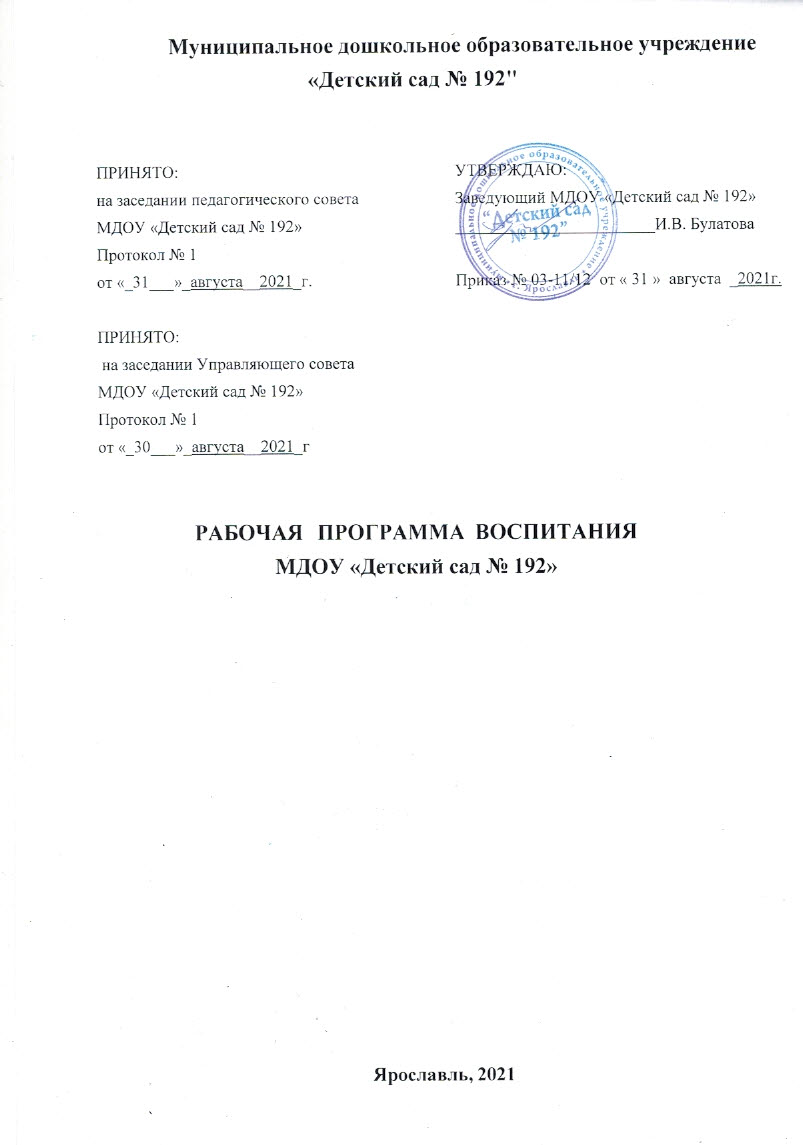 СодержаниеРаздел I. Целевой…………………………………………………………………………………..31.1 Пояснительная записка…………………………………………………………………………31.2. Целевые ориентиры и планируемые результаты рабочей программы воспитания………..61.3. Методологические основы и принципы построения программы воспитания……………..71.3.1. Уклад образовательной организации ………………………………………………………81.3.2. Воспитывающая среда ДОО…………………………………………………………………8 1.3.3. Общности (сообщества) ДОО…………………………………………………………......10 1.3.4. Социокультурный контекст………………………………………………………………...11 1.3.5. Деятельности и культурные практики в ДОО……………………………………………13 1.4. Требования к планируемым результатам освоения Примерной программы…………….16 1.4.1. Целевые ориентиры воспитательной работы для детей младенческого и раннего возраста (до 3 лет) ……………………………………………………………………………………161.4.2. Целевые ориентиры воспитательной работы для детей дошкольного возраста (до 8 лет)……………………………………………………………………………………………………171.4.3. Преемственность в результатах освоения программы воспитания……..…………………181.4.4. Планируемые результаты освоения программы воспитания…………………………….18 Раздел II. Содержательный………………………………………………………………………202.1. Описание воспитательной деятельности в интеграции с содержанием образовательных областей………………………………………………………………………………………………..202.1.1. Патриотическое направление воспитания…………………………………………………..212.1.2. Социальное направление воспитания……………………………………………………….242.1.3. Познавательное направление воспитания ………………………………………………….292.1.4. Физическое и оздоровительное направление воспитания ………………………………..292.1.5. Трудовое направление воспитания …………………………………………….……..…….322.1.6. Этико-эстетическое направление воспитания……………………………………………...372.2. Особенности реализации воспитательного процесса………………………………………..382.3. Особенности взаимодействия педагогического коллектива с семьями воспитанников в процессе реализации Программы воспитания……………………………………………………...45Раздел III. Организационный…………………………………………………...………………..47 3.1. Общие требования к условиям реализации Программы воспитания……………………….47 3.2. Взаимодействия взрослого с детьми. События ДОО………………………………………..48 3.3. Организация предметно-пространственной среды…………………………………………..49 3.4. Кадровое обеспечение воспитательного процесса…………………………………………..513.5. Нормативно-методическое обеспечение реализации Программы воспитания…………….55 3.6. Особые требования к условиям, обеспечивающим достижение планируемых личностных результатов в работе с особыми категориями детей………………………………………………553.7. Примерный календарный план воспитательной работы…………………………………….56ЦЕЛЕВОЙ  РАЗДЕЛПОЯСНИТЕЛЬНАЯ ЗАПИСКАРабочая программа воспитания реализуется в рамках основной образовательной программы дошкольного образования и адаптированных программах дошкольного образования для обучающихся с ограниченными возможностями здоровья МДОУ «Детский сад № 192». Программа воспитания МДОУ «Детский сад № 192», разработана на основе требований Федерального закона № 304-ФЗ от 31.07.2020 «О внесении изменений в Федеральный закон «Об образовании в Российской Федерации» по вопросам воспитания обучающихся», с учетом Плана мероприятий по реализации в 2021-2025 годах Стратегии развития воспитания в Российской Федерации на период до 2025 года.Работа по воспитанию, формированию и развитию личности дошкольников предполагает преемственность по отношению к достижению воспитательных целей начального общего образования (далее – НОО).Рабочая программа воспитания строится на целеполагании, ожидаемых результатах, видах деятельности, условиях формировании воспитывающей, личностно развивающей среды, отражает интересы и запросы участников образовательных отношений:- ребенка, признавая приоритетную роль его личностного развития на основе возрастных и индивидуальных особенностей, интересов и потребностей;- родителей ребенка (законных представителей) и значимых для ребенка взрослых; - государства и общества.Рабочая программа воспитания МДОУ «Детский сад № 192» разработана на основе следующих нормативно-правовых документов:- Конституция Российской Федерации (принята на всенародном голосовании 12 декабря 1993 г.) (с поправками).- Указ Президента Российской Федерации от 21 июля 2020г. №474 «О национальных целях развития Российской Федерации на период до 2030 года»;- Федеральный закон от 29.12.2012 №273-ФЗ «Об образовании в Российской Федерации».- Федеральный государственный образовательный стандарт дошкольного образования (Утверждён приказом Министерства образования и науки Российской Федерации от 17 октября 2013 г. № 1155).- Федеральный закон «О внесении изменений в Федеральный закон «Об образовании в Российской Федерации» по вопросам воспитания обучающихся от 31.07.2020 №304-ФЗ»- Стратегия развития воспитания в Российской Федерации на период до 2025 г. утверждена Распоряжением Правительства РФ от 29.05.2015 г. №996-Р.- Распоряжение Правительства Российской Федерации от 12 ноября 2020 г. №2945-р об утверждении Плана мероприятий по реализации в 2021-2025 годах Стратегии развития воспитания в Российской Федерации на период до 2025 года.Государственная программа РФ «Развитие образования» (2018 - 2025 годы). Утверждена постановлением Правительства Российской Федерации от 26 декабря 2017 г. № 1642.Постановление Главного государственного санитарного врача РФ от 27.10.2020 № 32 «Об утверждении санитарно-эпидемиологических правил и норм СанПиН 2.3/2.4.3590-20 «Санитарно-эпидемиологические требования к организации общественного питания населения». Зарегистрировано в Минюсте России 11.11.2020 № 60833.«Примерная рабочая  программы воспитания для образовательных организаций, реализующих образовательные программы дошкольного образования, которая была разработана сотрудниками Института стратегии развития образования РАО в рамках государственного задания и одобрена решением Федерального учебно-методического объединения по общему образованию (протокол от 2 июня 2020 г. № 2/20).	Рабочая программа воспитания является приложением основной образовательной программы, реализуемой в МДОУ, и призвана помочь всем участникам образовательных отношений реализовать воспитательный потенциал совместной деятельности.Назначение рабочей программы воспитания – помочь педагогическим работникам МДОУ «Детский сад № 192»  реализовать решение таких проблем, как развитие у воспитанников социальных, нравственных, эстетических качеств, направленных на воспитание духовно-нравственных и социокультурных ценностей и принятие правил и норм поведения в интересах человека, семьи, общества и государства, формирование у обучающихся чувства патриотизма, гражданственности, уважения к памяти защитников Отечества и подвигам Героев Отечества, закону и правопорядку, человеку труда и старшему поколению, взаимного уважения, бережного отношения к культурному наследию и традициям многонационального народа Российской Федерации, природе и окружающей среде.Программа основана на воплощении национального воспитательного идеала, который понимается как высшая цель образования, нравственное (идеальное) представление  о человеке.В основе процесса воспитания детей в ДОО лежат конституционные и национальные ценности российского общества.Целевые ориентиры следует рассматривать как возрастные характеристики возможных достижений ребенка, которые коррелируют с портретом выпускника ДОО  и с базовыми духовно-нравственными ценностями. Реализация программы основана на сетевом взаимодействии с разными субъектами воспитательно-образовательного процесса: музей, театр, библиотека, патриотические клубы, Советы ветеранов и т.д. Только при подобном подходе возможно воспитать гражданина и патриота, раскрыть способности и таланты детей, подготовить их к жизни в высокотехнологичном, конкурентном обществе.При разработке рабочей программы воспитания учитывались ключевые идеи Концепции духовно-нравственного развития и воспитания личности гражданина России:воспитание и развитие личности гражданина России является общим делом;двойственная природа процесса социализации человека, многофакторность и сложность воспитания, развития личности и социально-профессионального самоопределения в сетевом мире;непрерывность и преемственность процесса воспитания и развития личности; направленность результатов воспитания и развития личности в будущее;воспитание человека в процессе деятельности;единство и целостность процесса воспитания и развития личности; центральная роль развития личности в процессе образования;контекстный характер процесса воспитания, единство ценностно-смыслового пространства воспитания и развития личности.Программа учитывает условия, существующие в дошкольном учреждении, индивидуальные особенности, интересы, потребности воспитанников и их родителей. Процесс воспитания в ДОУ основывается на общепедагогических принципах, изложенных в ФГОС дошкольного образования:поддержка разнообразия детства;сохранение уникальности и самоценности детства как важного этапа в общем развитии человека, самоценность детства - понимание (рассмотрение) детства как периода жизни значимого самого по себе, без всяких условий; значимого тем, что происходит с ребенком сейчас, а не тем, что этот период есть период подготовки к следующему периоду;личностно-развивающийигуманистический характер взаимодействия взрослых (родителей (законных представителей), педагогических и иных работников Организации) и детей;уважение личности ребенка. личностно- развивающийигуманистический характер взаимодействия взрослых(родителей (законных представителей), педагогических и иных работников Организации) и детей;уважение личности ребенка.Задачи  воспитания реализуются в течениевсего временинахождения ребенка вдетскомсаду: в процессе ООД, режимных моментов, совместной деятельности с детьми и индивидуальной работы.Основой организации воспитательного процесса в дошкольном возрасте 
являются представления об особенностях данного возраста и тех психологических механизмах, которые лежат в основе формирования личности на разных возрастных этапах дошкольного детства.Целевые ориентиры следует рассматривать как возрастные характеристики возможных достижений ребенка, которые коррелируют с портретом выпускника ДОО и с базовыми духовно-нравственными ценностями. Рабочая программа воспитания детей дошкольного возраста разработана с учётом культурно-исторических, этнических, социально-экономических, демографических и иных особенностей региона, культурно-образовательных потребностей детей, их родителей (законных представителей), традиций и возможностей педагогического коллектива образовательной организации.Содержание воспитательной деятельности разработано на основе модульного принципа. Модули - это конкретные воспитательные практики, которые реализуются в дошкольном учреждении. Каждый из модулей ориентирован на одну из поставленных в Программе задач воспитания. То есть: одна задача – один модуль. С учетом особенностей социокультурной среды, в которой воспитывается ребенок, в	рабочей	программе	отражены	образовательные	отношения	сотрудничества образовательной организации с семьями дошкольников, а также со всеми субъектами образовательных отношений. Только при подобном подходе возможно воспитать гражданина и патриота, раскрыть способности и таланты детей, готовить их к жизни в высокотехнологичном, конкурентном обществе.ЦЕЛЕВЫЕ ОРИЕНТИРЫ И ПЛАНИРУЕМЫЕ РЕЗУЛЬТАТЫ РАБОЧЕЙ  ПРОГРАММЫ ВОСПИТАНИЯ Цель – личностное развитие дошкольников и создание условий для их позитивной социализации на основе базовых ценностей российского общества через:формирование ценностного отношения к окружающему миру, другим людям, себе;овладение первичными представлениями о базовых ценностях, а также выработанных обществом нормах и правилах поведения;приобретение первичного опыта деятельности и поведения в соответствии  с базовыми национальными ценностями, нормами и правилами, принятыми  в обществе.Задачи воспитания соответствуют основным направлениям воспитательной работы.Достижению поставленной цели воспитания дошкольников будет способствовать решение следующих основных задач:- развитие социальных, нравственных, физических, интеллектуальных, эстетических качеств;- создание благоприятных условий для гармоничного развития каждого ребенка в соответствии с его возрастными, гендерными, индивидуальными особенностями и склонностями;- формирование общей культуры личности, в том числе ценностей здорового и устойчивого образа жизни, инициативности, самостоятельности и ответственности, активной жизненной позиции;- развитие способностей и творческого потенциала каждого ребенка;-	организация содержательного взаимодействия ребенка с другими детьми, взрослыми и окружающим миром на основе гуманистических ценностей и идеалов, прав свободного человека;-	воспитание патриотических чувств, любви к Родине, гордости за ее достижения на основе духовно-нравственных и социокультурных ценностей и принятых в обществе правил и норм поведения в интересах человека, семьи, общества;-	воспитание чувства собственного достоинства в процессе освоения разных видов социальной культуры, в том числе и многонациональной культуры народов России и мира, умения общаться с разными людьми;-	объединение воспитательных ресурсов семьи и дошкольной организации на основе традиционных духовно-нравственных ценностей семьи и общества;-	установление партнерских взаимоотношений с семьей, оказание ей психолого-педагогической	поддержки,	повышение	компетентности	родителей	(законных представителей) в вопросах воспитания, развития и образования детей.Задачи воспитания формируются для каждого возрастного периода (от 0 до 3 лет, от 3 до  7 лет) на основе планируемых результатов достижения цели воспитания  и реализуются в единстве с развивающими задачами, определенными действующими нормативными правовыми документами в сфере дошкольного образования. 1.3. МЕТОДОЛОГИЧЕСКИЕ ОСНОВЫ  И ПРИНЦИПЫ ПОСТРОЕНИЯ  РАБОЧЕЙ  ПРОГРАММЫ ВОСПИТАНИЯМетодологической основой Рабочей программы воспитания является культурно-исторический и деятельностный подходы. Концепция Программы основывается на базовых ценностях воспитания, сформулированных в Федеральном законе «Об образовании в РФ»: «…формирование у обучающихся чувства патриотизма, гражданственности, уважения к памяти защитников Отечества и подвигам Героев Отечества, закону и правопорядку, человеку труда и старшему поколению, взаимного уважения, бережного отношения к культурному наследию и традициям многонационального народа Российской Федерации, природе и окружающей среде.» (п.2. Ст.2 Федерального Закона от 31.07.2020 № 304-ФЗ «О внесении изменений в Федеральный закон «Об образовании в Российской Федерации» по вопросам воспитания обучающихся»). Методологическими ориентирами воспитания также выступают следующие идеи отечественной педагогики и психологии: - развитие личности ребенка в деятельности; - духовно-нравственное, ценностное и смысловое содержание воспитания; -развитие личности ребенка в контексте сохранения его индивидуальности;- о сущности детства как сензитивном периоде воспитания; -теории об амплификации (обогащении) развития ребёнка средствами разных «специфически детских видов деятельности». Рабочая программа воспитания построена на основе духовно-нравственных и социокультурных ценностей и принятых в обществе правил и норм поведения в интересах человека, семьи, общества и опирается на следующие принципы: Принцип гуманизма. Каждый ребенок имеет право на признание его в обществе как личности, как человека, являющегося высшей ценностью, на уважение к его персоне, достоинству и защиту его прав на свободу и развитие. Принцип ценностного единства и совместности. Единство ценностей и смыслов воспитания, разделяемых всеми участниками образовательных отношений, содействие, сотворчество и сопереживание, взаимопонимание и взаимное уважение.Принцип общего  культурного образования. Воспитание основывается на культуре и традициях России, включая культурные особенности региона. Принцип следования нравственному примеру. Пример как метод воспитания позволяет расширить нравственный опыт ребенка, побудить его к внутреннему диалогу, пробудить в нем нравственную рефлексию, обеспечить возможность выбора при построении собственной системы ценностных отношений, продемонстрировать ребенку реальную возможность следования идеалу в жизни. Принципы безопасной жизнедеятельности. Защищенность важных интересов личности от внутренних и внешних угроз, воспитание через призму безопасности и безопасного поведения. Принцип совместной деятельности ребенка и взрослого. Значимость совместной деятельности взрослого и ребенка на основе приобщения к культурным ценностям и их освоения. Принципы инклюзивного образования. Организация образовательного процесса, при которой все дети, независимо от их физических, психических, интеллектуальных, культурноэтнических, языковых и иных особенностей, включены в общую систему образования. Принцип неукоснительного соблюдения законности и прав семьи ребенка. Соблюдение конфиденциальности информации о ребенке и его семье, приоритета безопасности ребенка; Данные принципы реализуются в укладе жизни детского сада, включающем воспитывающую среду, культурные практики, совместную деятельность и события.Рабочая программа воспитания МДОУ «Детский сад № 192» включает в себя три                                                                основных раздела:Целевой раздел, который включает в себя:пояснительную записку;цели и задачи рабочей программы воспитания;принципы и подходы рабочей программы воспитания;планируемые результаты освоения рабочей программы воспитания.Содержательный раздел, который включает в себя:описание воспитательной деятельности в интеграции с содержанием образовательных областей;описание вариативных форм, способов, методов и средств реализации программы воспитания с учетом возрастных особенностей воспитанников МДОУ «Детский сад № 192» .особенности взаимодействия педагогического коллектива с семьями воспитанников МДОУ «Детский сад № 192».Организационный раздел, который включает в себя:психолого-педагогические условия обеспечивающие воспитание ребенка в сфере его личностного развития;материально-техническое обеспечение рабочей программы воспитания МДОУ «Детский сад № 192»;календарное   планирование воспитательной работы в МДОУ «Детский сад № 192» .        Обязательным приложением к рабочей программе воспитания МДОУ «Детский сад № 192»  является ежегодный календарный план воспитательной работы, который включает в себя значимые мероприятия воспитательного характера для детей раннего и дошкольного возраста. Рабочая программа воспитания МДОУ «Детский сад № 192» позволяет педагогическим работникам скоординировать свои усилия, направленные на воспитание воспитанников.Принципы реализуются в укладе ОО, включающем воспитывающие среды, общности, культурные практики, совместную деятельность и события.1.3.1. УКЛАД ОБРАЗОВАТЕЛЬНОЙ ОРГАНИЗАЦИИУклад – общественный договор участников образовательных отношений, опирающийся на базовые национальные ценности, содержащий традиции региона и МДОУ «Детский сад № 192»,   задающий культуру поведения сообществ, описывающий развивающую предметно-пространственную среду, деятельности и социокультурный контекст.Уклад учитывает специфику и конкретные формы организации распорядка дневного, недельного, месячного, годового циклов жизни ДОО.Уклад способствует формированию ценностей воспитания, которые разделяются всеми участниками образовательных отношений (воспитанниками, родителями, педагогами и другими сотрудниками ДОО).1.3.2. ВОСПИТЫВАЮЩАЯ СРЕДА ДООВоспитывающая среда – это особая форма организации образовательного процесса, реализующего цель и задачи воспитания.Воспитывающая среда определяется целью и задачами воспитания, 
духовно-нравственными и социокультурными ценностями, образцами и практиками. Основными характеристиками воспитывающей среды являются ее насыщенность и структурированность.Конструирование воспитательной среды дошкольной образовательной организации строится на основе следующих элементов: социокультурный контекст, социокультурные ценности, уклад, воспитывающая среда, общность, деятельность и событие. Каждая из этих категорий обеспечивает целостность содержания и имеет свое наполнение для решения задач воспитания и становления личности ребенка.Социокультурный контекст – это социальная и культурная среда, в которой человек растет и живет, а также включает влияние, которое среда оказывает на его идеи и поведение.Социокультурные ценности – это основные жизненные смыслы, определяющие отношение человека к окружающей действительности и детерменирующие основные модели социального поведения, которыми руководствуется человек в повседневной жизни и деятельности. Социокультурные ценности являются определяющей структурно содержательной основой программы воспитания.Уклад – это система отношений в образовательной организации сложившаяся на основе нравственно-ценностных идеалов, традиций и характера организации различных воспитательных процессов. Уклад основан на социокультурном контексте; определяет смысл, стиль и характер взаимоотношений в ОО. Уклад всегда основывается на человеческой культуре, поэтому объединяет в себе устоявшийся порядок жизни, общественный	договор,	нормы	 и правила, традиции, психологический	климат (атмосферу), безопасность и систему ценностей дошкольного воспитания.Воспитывающая среда – это совокупность окружающих ребенка социально - ценностных обстоятельств, влияющих на его личностное развитие и содействующих его включению в современную культуру.Воспитывающая среда определяется, с одной стороны, целями и задачами воспитания, с другой – культурными ценностями, образцами и практиками. В этом контексте,	основными	характеристиками среды	являются	ее	насыщенность	и структурированность. Воспитывающая среда строится по трем линиям:«от взрослого», который создает предметно-пространственную среду, насыщая ее ценностями и смыслами;«от совместности ребенка и взрослого»: воспитывающая среда, направленная на взаимодействие ребенка и взрослого, раскрывающего смыслы и ценности воспитания;«от ребенка»: воспитывающая среда, в которой ребенок самостоятельно творит, живет и получает опыт позитивных достижений, осваивая ценности и смыслы, заложенные взрослым.Цели и задачи воспитания реализуются во всех видах деятельности дошкольника, обозначенных в ФГОС ДО. Все виды детской деятельности опосредованы разными типами активностей:предметно-целевая (виды деятельности, организуемые взрослым, в которых он открывает ребенку смысл и ценность человеческой деятельности, способы ее реализации совместно с родителями, воспитателями, сверстниками);культурные практики (активная, самостоятельная апробация каждым ребенком инструментального и ценностного содержаний, полученных от взрослого и способов их реализации в различных видах деятельности через личный опыт);свободная инициативная деятельность ребенка (его спонтанная самостоятельная активность, в рамках которой он реализует свои базовые устремления: любознательность, общительность, опыт деятельности на основе усвоенных ценностей).Общность – это качественная характеристика любого объединения людей, определяющая степень их единства и совместности, для которой характерно содействие друг другу, сотворчество и сопереживание, взаимопонимание и взаимное уважение, наличие общих симпатий, ценностей и смыслов.Понятие общность основывается на социальной ситуации развития ребенка, которая представляет собой исходный момент для всех динамических изменений, происходящих в развитии в течение данного периода. Она определяет целиком и полностью те формы, и тот путь, следуя по которому, ребенок приобретает новые и новые свойства своей личности, черпая их из среды, как из основного источника своего развития, тот путь, по которому социальное становится индивидуальным.Процесс воспитания детей дошкольного возраста связан с деятельностью разных видов	общностей	(детских,	детско-взрослых,	профессионально-родительских, профессиональных).Воспитательное событие – это единица воспитания, в которой активность взрослого приводит к накоплению ребенком собственного опыта переживания базовых ценностей.Событием может быть не только организованное мероприятие, но и любой режимный момент, традиции утренней встречи детей, индивидуальная беседа, общие дела и совместно реализуемые проекты, и прочее.1.3.3. ОБЩНОСТИ (СООБЩЕСТВА) ДООПрофессиональная общность – это устойчивая система связей и отношений между людьми, единство целей и задач воспитания, реализуемое всеми сотрудниками ДОО. Сами участники общности должны разделять те ценности, которые заложены в основу Программы. Основой эффективности такой общности является рефлексия собственной профессиональной деятельности.Воспитатель, а также другие сотрудники должны:быть примером в формировании полноценных и сформированных ценностных ориентиров, норм общения и поведения;мотивировать детей к общению друг с другом, поощрять даже самые незначительные стремления к общению и взаимодействию;поощрять детскую дружбу, стараться, чтобы дружба между отдельными детьми внутри группы сверстников принимала общественную направленность;заботиться о том, чтобы дети непрерывно приобретали опыт общения на основе чувства доброжелательности;содействовать проявлению детьми заботы об окружающих, учить проявлять чуткость к сверстникам, побуждать детей сопереживать, беспокоиться, проявлять внимание 
к заболевшему товарищу;воспитывать в детях такие качества личности, которые помогают влиться в общество сверстников (организованность, общительность, отзывчивость, щедрость, доброжелательность 
и пр.);учить детей совместной деятельности, насыщать их жизнь событиями, 
которые сплачивали бы и объединяли ребят;воспитывать в детях чувство ответственности перед группой за свое поведение.Профессионально-родительская общность включает сотрудников ДОО и всех взрослых членов семей воспитанников, которых связывают не только общие ценности, цели развития  и воспитания детей, но и уважение друг к другу. Основная задача – объединение усилий по воспитанию ребенка в семье и в ДОО. Зачастую поведение ребенка сильно различается дома и в ДОО. Без совместного обсуждения воспитывающими взрослыми особенностей ребенка невозможно выявление и в дальнейшем создание условий, которые необходимы для его оптимального и полноценного развития и воспитания.Детско-взрослая общность. Для общности характерно содействие друг другу, сотворчество и сопереживание, взаимопонимание и взаимное уважение, отношение к ребенку как к полноправному человеку, наличие общих симпатий, ценностей и смыслов у всех участников общности.Детско-взрослая общность является источником и механизмом воспитания ребенка. Находясь в общности, ребенок сначала приобщается к тем правилам и нормам, которые вносят взрослые в общность, а затем эти нормы усваиваются ребенком и становятся его собственными.Общность строится и задается системой связей и отношений ее участников. 
В каждом возрасте и каждом случае она будет обладать своей спецификой в зависимости от решаемых воспитательных задач.Детская общность. Общество сверстников – необходимое условие полноценного развития личности ребенка. Здесь он непрерывно приобретает способы общественного поведения,  под руководством воспитателя учится умению дружно жить, сообща играть, трудиться, заниматься, достигать поставленной цели. Чувство приверженности к группе сверстников рождается тогда, когда ребенок впервые начинает понимать, что рядом с ним такие же, как он сам, что свои желания необходимо соотносить с желаниями других.Воспитатель должен воспитывать у детей навыки и привычки поведения, качества, определяющие характер взаимоотношений ребенка с другими людьми и его успешность в том или ином сообществе. Поэтому так важно придать детским взаимоотношениям дух доброжелательности, развивать у детей стремление и умение помогать как старшим, так и друг другу, оказывать сопротивление плохим поступкам, общими усилиями достигать поставленной цели.Одним из видов детских общностей являются разновозрастные детские общности.  В детском саду должна быть обеспечена возможность взаимодействия ребенка как со старшими, так и с младшими детьми. Включенность ребенка в отношения со старшими, помимо подражания и приобретения нового, рождает опыт послушания, следования общим для всех правилам, нормам поведения и традициям. Отношения с младшими – это возможность для ребенка стать авторитетом и образцом для подражания, а также пространство для воспитания заботы и ответственности.Организация жизнедеятельности детей дошкольного возраста в разновозрастной группе обладает большим воспитательным потенциалом для инклюзивного образования.Культура поведения воспитателя в общностях как значимая составляющая уклада.  Культура поведения взрослых в детском саду направлена на создание воспитывающей среды как условия решения возрастных задач воспитания. Общая психологическая атмосфера, эмоциональный настрой группы, спокойная обстановка, отсутствие спешки, разумная сбалансированность планов – это необходимые условия нормальной жизни и развития детей.Воспитатель должен соблюдать кодекс нормы профессиональной этики и поведения:педагог всегда выходит навстречу родителям и приветствует родителей и детей первым;улыбка – всегда обязательная часть приветствия;педагог описывает события и ситуации, но не даёт им оценки;педагог не обвиняет родителей и не возлагает на них ответственность за поведение детей в детском саду;тон общения ровный и дружелюбный, исключается повышение голоса;уважительное отношение к личности воспитанника;умение заинтересованно слушать собеседника и сопереживать ему;умение видеть и слышать воспитанника, сопереживать ему;уравновешенность и самообладание, выдержка в отношениях с детьми;умение быстро и правильно оценивать сложившуюся обстановку и в то же время не торопиться с выводами о поведении и способностях воспитанников;умение сочетать мягкий эмоциональный и деловой тон в отношениях с детьми;умение сочетать требовательность с чутким отношением к воспитанникам;знание возрастных и индивидуальных особенностей воспитанников;соответствие внешнего вида статусу воспитателя детского сада.1.3. 4. СОЦИОКУЛЬТУРНЫЙ КОНТЕКСТСоциокультурный контекст – это социальная и культурная среда, в которой человек растет и живет. Он также включает в себя влияние, которое среда оказывает на идеи и поведение человека.Социокультурные ценности являются определяющими в структурно-содержательной основе Программы воспитания.Социокультурный контекст воспитания является вариативной составляющей воспитательной программы. Он учитывает этнокультурные, конфессиональные и региональные особенности и направлен на формирование ресурсов воспитательной программы.Реализация социокультурного контекста опирается на построение социального партнерства образовательной организации.В рамках социокультурного контекста повышается роль родительской общественности как субъекта образовательных отношений в Программе воспитания.Дошкольное детство является периодом овладения ребенком социальным пространством взаимоотношений. Система социокультурного развития предполагает наличие у подрастающего поколения уважения к родному языку, к самобытной русской культуре и ценностям, к отечественной истории. Социокультурное воспитание, являясь многоплановым процессом, совершенно неотделимо от семьи, социума, культуры, культурно-исторической эпохи, призвано обеспечивать духовное единство народа, устойчивость моральных общественных ценностей, быть залогом политической и экономической стабильности государства. Социокультурное развитие личности реализуется в контексте Федерального государственного образовательного стандарта дошкольного образования в соответствии с поставленными целями и задачами. Федеральный государственный образовательный стандарт дошкольного образования основан на задачах приобщения детей к социокультурным нормам, традициям семьи, общества и государства, в нем отражается важность формирования у детей дошкольного возраста элементарных представлений о культурных традициях, о многообразии культур разных народов, в результате чего происходит социокультурное развитие детей.Социокультурное развитие означает процесс вхождения личности в культуру, принятие и присвоение общечеловеческих и национальных ценностей, социальных норм, присущих именно конкретному обществу, а также творческую переоценку опыта посредством формирования собственной модели поведения в данном обществе. Дети дошкольного возраста узнают, что существуют социокультурные нормы и ценности, присущие конкретному обществу, позволяющие отличать одну культуру от другой, понимать самобытность и уникальность культурно-исторического общества. В этой связи особенно важно воспитывать у детей уважение к историческому прошлому своего народа, уважение к семейным и культурным традициям.В основе социокультурного развития находится становление отношения личности к Родине, обществу, коллективу, людям, труду, своим обязанностям, что предполагает развитие качеств патриотизма, толерантности, уважения и товарищества. Соответственно задача воспитания заключается в том, чтобы социально необходимые общественные требования становились внутренними стимулами личности, включая, в первую очередь, честь, долг, совесть, достоинство. В ходе трансляции социокультуры можно выделить следующие этапы: семья и роль семейного воспитания; стадия репродуктивного овладения культурой; переход от репродуктивного знания к продуктивному творчеству. Ребенок овладевает знаниями, нормами, ценностями общества, учится орудийной и знаковой деятельности, впоследствии может переходить к творчеству. Приобщение детей дошкольного возраста к социокультурным ценностям будет эффективным с учетом обеспечения активной деятельности воспитанников, при соблюдении следующих условий: - учет индивидуально-возрастных особенностей детей дошкольного возраста; - формирование патриотизма детей дошкольного возраста; - создание предметно-развивающей социокультурной среды, отражающей ценности культуры и общества; - привитие детям традиционных культурных эталонов; - обеспечение взаимодействие детского сада с семьей ребенка в процессе социокультурного воспитания любви; привлечение родителей к участию в различных мероприятиях; - организация краеведческого просвещения детей (развитие интереса к родному краю, любви к Родине, знакомство с достопримечательностями родного края, изучение событий прошлого и настоящего); знакомство с родным городом, названиями улиц; знакомство детей с трудом и творчеством людей, прославивших город; - проведение целевых краеведческих прогулок и экскурсий; посещение музеев, выставок, просмотр презентаций, проведение тематических лекций; - обсуждение с детьми правил поведения дома и на улице; - индивидуальный подход с ориентацией на общечеловеческие понятия, необходимые при освоении социокультурных норм; - выработка эмоционального интереса у детей посредством привлечения элементов занимательности, сюрпризности, введения народных персонажей; - создание ситуации успеха для каждого ребенка; - использование проблемно-поисковых заданий (проблемные вопросы, аргументация); - использование творческих заданий (продуктивная деятельность лепка, рисование, аппликация, конструирование; творческие игры, сюжетно-ролевые, театрализованные). - формирование эмоционально-положительного отношения к малой родине; проявление детьми социальной активности. - формирование у детей навыков социокультурной компетентности Основными условиями формирования культуры ребенка дошкольного возраста являются: - целенаправленность, планомерность процесса формирования общекультурной компетенции детей дошкольного возраста; - наличие у педагога высокого уровня культуры и нравственного воспитания;- применение разнообразных и увлекательных для детей методов, форм, приемов культурного развития; - организация различных видов детской деятельности для становления культуры общения детей, формирование у детей навыков организации собственной деятельности; - ознакомление детей с правилами поведения, общения, речи и систематическое практическое закрепление изученных правил. - использование педагогами инновационных методик и программ.Социокультурное развитие детей дошкольного возраста трактуется как процесс приобщения к социокультурным нормам, традициям семьи, общества и государства, культурным традициям, получение представлений об этнографических и этнокультурных ценностях, многообразием языковых культур и воспитание толерантного отношения, творческая переоценка опыта формирования собственной модели поведения у детей в конкретном обществе, ценностных основ отношения к действительности. Под социокультурным развитием рассматривается процесс вхождения человека в культуру, принятие и присвоение общечеловеческих и национальных ценностей, социальных норм и ценностей, присущих данному обществу. В основе социокультурного воспитания находится становление отношения личности к Родине, обществу, коллективу, людям, труду, своим обязанностям, что предполагает развитие качеств патриотизма, толератности, уважения и товарищества. Работа по приобщению детей дошкольного возраста к социокультурным нормам должна начинаться с ознакомления с историей и традициями родного города, с трудовой деятельностью взрослых, с бережным отношением к природе, со знакомством с культурой других народов, культурными традициями и фольклором; с привитием детям навыков культурного поведения и культурно-гигиенических навыков, а также культуры общения, культуры деятельности и культуры речи. 1.3.5. ДЕЯТЕЛЬНОСТИ И КУЛЬТУРНЫЕ ПРАКТИКИ В ДООЦели и задачи воспитания реализуются во всех видах деятельности дошкольника, обозначенных во ФГОС ДО. В качестве средств реализации цели воспитания могут выступать следующие основные виды деятельности и культурные практики:предметно-целевая (виды деятельности, организуемые взрослым, в которых он открывает ребенку смысл и ценность человеческой деятельности, способы ее реализации совместно с родителями, воспитателями, сверстниками);культурные практики (активная, самостоятельная апробация каждым ребенком инструментального и ценностного содержаний, полученных от взрослого, и способов 
их реализации в различных видах деятельности через личный опыт);свободная инициативная деятельность ребенка (его спонтанная самостоятельная активность, в рамках которой он реализует свои базовые устремления: любознательность, общительность, опыт деятельности на основе усвоенных ценностей).Организация образовательной деятельности в МДОУ предполагает введение различных культурных практик. Культурная практика - это освоение личного жизненного опыта ребенка, опыта общения и взаимодействия с разными людьми. Этот опыт может быть и позитивным, и негативным, формироваться обыденно и стихийно, или при воздействии взрослого. Культурные практики – понятие, объясняющее, как ребенок становится субъектом активного отношения, восприятия, выбора, пробы сил, принятия или непринятия чего-либо в своей жизни. Это понятие помогает объяснить, с помощью каких культурных механизмов ребенок выбирает то или иное действие и какое влияние на развитие имеет этот выбор. Культурные практики – это ситуативное, автономное, самостоятельное, инициируемое взрослым или самим ребенком приобретение и повторение различного опыта общения и взаимодействия с людьми в различных группах, командах, сообществах и общественных структурах с взрослыми, сверстниками и младшими детьми. Это также освоение позитивного жизненного опыта сопереживания, доброжелательности и любви, дружбы, помощи, заботы, альтруизма, а также негативного опыта недовольства, обиды, ревности, протеста, грубости. От того, что именно будет практиковать ребенок, зависит его характер, система ценностей, стиль жизнедеятельности, дальнейшая судьба. Выбор культурных практик воспитанниками старшей и подготовительной групп происходит ежедневно в начале утреннего круга, в зависимости от детских интересов и предпочтений. Из пяти альтернативных культурных практик дети выбирают две или три. В первой половине дня предлагается выбор следующих культурных практик: центр изобразительной деятельности, центр математического развития, центр науки и естествознания, центр развития речи и основ грамотности, центр физической культуры. Для культурных практик первой половины дня определяется тема недели, при этом содержание практик ежедневно определяется детьми, воздействие педагога при этом носит ориентирующий характер. Во второй половине дня продолжается выбор культурных практик, к чему присоединяются воспитанники второй младшей и средней групп. По итогам реализации культурных практик в группах заполняются листы интересов, где фиксируются освоенные за день культурные практики, а также проводится рефлексия полученного детьми опыта. Детская инициатива проявляется в том, что ребёнок сам выражает своё намерение и выбирает способы его реализации в ситуации, когда взрослый не ставит перед ним такой задачи. Инициативное действие требует от ребёнка целеустремлённости и доведения своего действия до конца. Для развития инициативы, как и для развития самостоятельности, необходимо, чтобы распорядок дня оставлял ребёнку место для выбора, реализации своих намерений и действий по собственному замыслу, а развивающая предметно-пространственная среда давала широкие возможности для рождения новых идей и экспериментирования. Общие требования развития детской инициативы и самостоятельности: - развивать активный интерес детей к окружающему миру, стремление к получению новых знаний и умений; - создавать разнообразные условия и ситуации, побуждающие детей к активному применению знаний, умений, способов деятельности в личном опыте; - постоянно расширять область задач, которые дети решают самостоятельно; - постепенно выдвигать перед детьми более сложные задачи, требующие сообразительности, творчества, поиска новых подходов, поощрять детскую инициативу; - тренировать волю детей, поддерживать желание преодолевать трудности, доводить начатое дело до конца; - ориентировать дошкольников на получение хорошего результата. - своевременно обращать внимание на детей, постоянно проявляющих небрежность, торопливость, равнодушие к результату, склонных не завершать работу- «дозировать» помощь детям. Если ситуация подобна той, в которой ребенок действовал раньше, но его   обстановки, достаточно просто намекнуть, посоветовать вспомнить, как он действовал в аналогичном случае- поддерживать у детей чувство гордости и радости от успешных самостоятельных действий, подчеркивать рост возможностей и достижений каждого ребенка, побуждать к проявлению инициативы и творчества. Основные формы и направления детской инициативы в соответствии с инновационной программой « ОТ РОЖДЕНИЯ ДО ШКОЛЫ»: Обогащённые игры в центрах активности. Предполагают реализацию свободной игровой деятельности детей в центрах активности, когда ребёнок сам выбирает участников, способы и средства реализации игровой деятельности, а взрослый лишь оказывает помощь по потребности ребёнка. Задачи педагога: наблюдать за детьми, при необходимости, помогать (объяснять как пользоваться новыми материалами, подсказать новый способ действия); помогать детям наладить взаимодействие друг с другом в совместных занятиях и играх в центрах активности; следить, чтобы каждый ребёнок нащел себе интересное занятие. Проектная деятельность.Один из важнейших элементов пространства детской реализации. Главное условие эффективности проектной деятельности – чтобы проект был действительно детским, то есть был задуман и реализован детьми, при этом взрослый создаёт условия для самореализации. Задачи педагога: заметить проявление детской инициативы; помочь ребёнку (детям) осознать и сформулировать свою идею; при необходимости, помочь в реализации проекта, не забирая при этом инициативу; помочь детям в представлении (презентации) своих проектов; помочь участникам проекта и окружающим осознать пользу и значимость полученного результата. Образовательное событие. Выступает как новый формат совместной детско-взрослой деятельности. Событие – это захватывающая, достаточно длительная (от нескольких дней до нескольких недель) игра, где участвуют все – дети, и взрослые, при этом «руководят» всем дети. В данной деятельности взрослый находит и вводит в детское сообщество такую проблемную ситуацию, которая заинтересует детей и подтолкнёт их к поиску решения. Развитие ситуации будет зависеть в первую очередь от творческой фантазии детей. Задачи педагога: заронить в детское сообщество проблемную ситуацию, которая заинтересует детей; дать детям возможность разворачивать действия по своему пониманию, оказывая им, при необходимости, деликатное содействие, избегая прямых подсказок и указаний; помогать детям планировать событие так, чтобы они смогли реализовать свои планы; насыщать событие образовательными возможностями, когда дети на деле могут применить свои знания и умения в счёте, письме, измерении, рисовании, конструировании и других видах деятельности. Свободная игра. Предполагает свободную игровую деятельность детей, для которой созданы необходимые условия (время, место, материал) и взрослый проявляет невмешательство, за исключением помощи при взаимодействии детей и в целях развития детской игры. Задачи педагога: создавать условия для детских игр (время, место, материал); развивать детскую игру; помогать детям взаимодействовать в игре; не вмешиваться в детскую игру, давая детям проявить себя и свои способности.  ТРЕБОВАНИЯ К ПЛАНИРУЕМЫМ РЕЗУЛЬТАТАМ ОСВОЕНИЯ РАБОЧЕЙ ПРОГРАММЫ ВОСПИТАНИЯПланируемые результаты воспитания носят отсроченный характер, но деятельность воспитателя нацелена на перспективу развития и становления личности ребенка. Поэтому результаты достижения цели воспитания даны в виде целевых ориентиров, представленных в виде обобщенных портретов ребенка к концу раннего и дошкольного возрастов. Основы личности закладываются в дошкольном детстве, и, если какие-либо линии развития не получат своего становления в детстве, это может отрицательно сказаться на гармоничном развитии человека в будущем.На уровне ДО не осуществляется оценка результатов воспитательной работы в соответствии с ФГОС ДО, так как «целевые ориентиры основной образовательной программы дошкольного образования не подлежат непосредственной оценке, в том числе в виде педагогической диагностики (мониторинга), и не являются основанием для их формального сравнения с реальными достижениями детей».1.4.1. ЦЕЛЕВЫЕ ОРИЕНТИРЫ ВОСПИТАТЕЛЬНОЙ РАБОТЫ ДЛЯ ДЕТЕЙ РАННЕГО ВОЗРАСТА (ДО 3 ЛЕТ)Специфика дошкольного детства (гибкость, пластичность развития ребенка, высокий разброс вариантов его развития, его непосредственность и непроизвольность) не позволяет требовать от ребенка дошкольного возраста достижения конкретных результатов его развития и обусловливает необходимость определения результатов его воспитания в виде целевых ориентиров.Портрет ребенка раннего возраста (к 3-м годам)1.4.2. ЦЕЛЕВЫЕ ОРИЕНТИРЫ ВОСПИТАТЕЛЬНОЙ РАБОТЫ ДЛЯ ДЕТЕЙ ДОШКОЛЬНОГО ВОЗРАСТА(ДО 8 ЛЕТ)Портрет ребенка дошкольного возраста (к 8-ми годам)1.4.3. ПРЕЕМСТВЕННОСТЬ В РЕЗУЛЬТАТАХ ОСВОЕНИЯ ПРОГРАММЫ ВОСПИТАНИЯПреемственность в результатах освоения Программы обеспечивается планированием результатов воспитания по основным направлениям:Развитие основ нравственной культуры;Формирование основ семейных и гражданских ценностей; Формирование основ гражданской идентичности;Формирование основ социокультурных ценностей;Формирование основ межэтнического взаимодействия; Формирование основ информационной культуры;Формирование основ экологической культуры; Воспитание культуры труда.1.4.4.ПЛАНИРУЕМЫЕ РЕЗУЛЬТАТЫ ОСВОЕНИЯ ПРОГРАММЫ ВОСПИТАНИЯ Целевые ориентиры образования в дошкольном возрасте.Результатами освоения программы являются целевые ориентиры дошкольного образования, которые представляют собой социально-нормативные возрастные характеристики возможных достижений ребенка.Планируемые результаты реализации Программы: -положительная динамика сформированности нравственных качеств (отзывчивость, сочувствие, доброжелательность и др.); -создание у детей целостного и системного представления о социальных нормах и правилах поведения в обществе; -повышение заинтересованности родителей и воспитателей в решении проблем нравственного воспитания детей. Результаты освоения Программы определяются в ходе диагностики, являются ориентиром для педагогов и родителей и определяют направленность воспитательной деятельности взрослых. Педагогическая диагностика проводится в ходе наблюдений за активностью детей в спонтанной и специально организованной деятельности. Инструментарий для педагогической диагностики - карты наблюдений детского развития, позволяющие фиксировать индивидуальную динамику развития каждого ребенка, с целью определения дальнейших перспектив его развития, представленные в ФГОС ДО, следует рассматривать как социальнонормативные возрастные характеристики возможных достижений ребенка. Целевые ориентиры на этапе завершения дошкольного образования - Ребенок овладевает основными культурными средствами, способами деятельности, проявляет инициативу и самостоятельность в разных видах деятельности - игре, общении, познавательно-исследовательской деятельности, конструировании и др.; способен выбирать себе род занятий, участников по совместной деятельности. - Ребенок обладает установкой положительного отношения к миру, к разным видам труда, другим людям и самому себе, обладает чувством собственного достоинства; активно взаимодействует со сверстниками и взрослыми, участвует в совместных играх. - Способен договариваться, учитывать интересы и чувства других, сопереживать неудачам и радоваться успехам других, адекватно проявляет свои чувства, в том числе чувство веры в себя, старается разрешать конфликты. - Умеет выражать и отстаивать свою позицию по разным вопросам. - Способен сотрудничать и выполнять как лидерские, так и исполнительские функции в совместной деятельности. - Понимает, что все люди равны вне зависимости от их социального происхождения, этнической принадлежности, религиозных и других верований, их физических и психических особенностей. - Проявляет эмпатию по отношению к другим людям, готовность прийти на помощь тем, кто в этом нуждается. - Проявляет умение слышать других и стремление быть понятым другими. - Ребенок обладает развитым воображением, которое реализуется в разных видах деятельности, и прежде всего в игре; владеет разными формами и видами игры, различает условную и реальную ситуации; умеет подчиняться разным правилам и социальным нормам. - Умеет распознавать различные ситуации и адекватно их оценивать. - Ребенок достаточно хорошо владеет устной речью, может выражать свои мысли и желания, использовать речь для выражения своих мыслей, чувств и желаний, построения речевого высказывания в ситуации общения, выделять звуки в словах, у ребенка складываются предпосылки грамотности.  - У ребенка развита крупная и мелкая моторика; он подвижен, вынослив, владеет основными движениями, может контролировать свои движения и управлять ими. - Ребенок способен к волевым усилиям, может следовать социальным нормам поведения и правилам в разных видах деятельности, во взаимоотношениях со взрослыми и сверстниками, может соблюдать правила безопасного поведения и навыки личной гигиены. - Проявляет ответственность за начатое дело. - Ребенок проявляет любознательность, задает вопросы взрослым и сверстникам, интересуется причинно-следственными связями, пытается самостоятельно придумывать объяснения явлениям природы и поступкам людей; склонен наблюдать, экспериментировать. - Обладает начальными знаниями о себе, о природном и социальном мире, в котором он живет; знаком с произведениями детской литературы, обладает элементарными представлениями из области живой природы, естествознания, математики, истории и т.п.; способен к принятию собственных решений, опираясь на свои знания и умения в различных видах деятельности. - Проявляет уважение к жизни (в различных ее формах) и заботу об окружающей среде. - Эмоционально отзывается на красоту окружающего мира, произведения народного и профессионального искусства (музыку, танцы, театральную деятельность, изобразительную деятельность и т.д.). - Знакомится с культурно-историческими объектами города (музеями, библиотекой, памятниками истории), созидательным и боевым прошлым, традициями, легендами родного края. - Проявляет патриотические чувства, ощущает гордость за свою страну, ее достижения, имеет представление о ее географическом разнообразии, многонационально, важнейших исторических событиях. - Проявляет интерес к историческому прошлому родного края, города, его традиционной культуре. - Способен задавать вопросы в ходе тематической экскурсии в краеведческом музее, беседе, прослушивании произведений устного народного творчества. - Имеет первичные представления о себе, семье, традиционных семейных ценностях, включая традиционные тендерные ориентации, проявляет уважение к своему и противоположному полу. - Использует нравственные ориентиры, почерпнутые из народной мудрости, народные принципы и заповеди «простых норм нравственности». II. СОДЕРЖАТЕЛЬНЫЙ РАЗДЕЛ2.1. ОПИСАНИЕ ВОСПИТАТЕЛЬНОЙ ДЕЯТЕЛЬНОСТИ В ИНТЕГРАЦИИ С СОДЕРЖАНИЕМ ОБРАЗОВАТЕЛЬНЫХ ОБЛАСТЕЙ.Содержание рабочей программы воспитания МДОУ «Детский сад № 192» обеспечивает развитие личности, мотивации и способностей детей в различных видах деятельности:игровая;коммуникативная;познавательно-исследовательская;восприятие художественной литературы и фольклора;самообслуживание и элементарный бытовой труд;конструирование из разного материала;изобразительная;музыкальная;двигательная.и охватывает следующие образовательные области:социально-коммуникативное развитие;познавательное развитие;речевое развитие;художественно-эстетическое развитие;физическое развитие.Дошкольное образование – процесс непрерывный (ежеминутный) и реализуемый во всех режимных моментах (повседневная бытовая деятельность, игры, занятия, прогулки и т.д.).  В соответствии со спецификой работы ДОУ, воспитанники пребывают в учреждении на протяжении 12-ти часов. Именно поэтому воспитательный процесс должен осуществляться постоянно, выполняя поставленные задачи рабочей программы воспитания МДОУ «Детский сада № 192». Процесс воспитания – это процесс формирования морального сознания, нравственных чувств и привычек, нравственного поведения с первых лет жизни ребенка.Дошкольный возраст – это период начального становления личности. К семи годам уже четко прослеживается направленность личности ребенка, как показатель уровня его нравственного развития.          Следует помнить, что воспитание – это процесс двусторонний. С одной стороны, он  предполагает активное педагогическое воздействие на детей со стороны взрослых, с  другой – активность детей, которая проявляется в их поступках, чувствах и отношениях. Поэтому, реализуя определённое содержание, используя различные методы нравственного воздействия, педагог должен внимательно анализировать результаты проделанной работы, достижения своих воспитанников.Рабочая программа воспитания МДОУ «Детский сада № 192» определяет реализацию таких направлений воспитания дошкольников, формирование которых в совокупности обеспечит полноценное и гармоничное развитие личности детей раннего и дошкольного возраста:2.1.1. ПАТРИОТИЧЕСКОЕ НАПРАВЛЕНИЕ ВОСПИТАНИЯЦенности Родина и природа лежат в основе патриотического направления воспитания. Патриотизм – это воспитание в ребенке нравственных качеств, чувства любви, интереса к своей стране – России, своему краю, малой родине, своему народу и народу России в целом (гражданский патриотизм), ответственности, трудолюбия; ощущения принадлежности к своему народу. Патриотическое направление воспитания строится на идее патриотизма как нравственного чувства, которое вырастает из культуры человеческого бытия, особенностей образа жизни и ее уклада, народных и семейных традиций. Воспитательная работа в данном направлении связана со структурой самого понятия «патриотизм» и определяется через следующие взаимосвязанные компоненты:- когнитивно-смысловой, связанный со знаниями об истории России, своего края, духовных и культурных традиций и достижений многонационального народа России;- эмоционально-ценностный, характеризующийся любовью к Родине – России, уважением к своему народу, народу России в целом;- регуляторно-волевой, обеспечивающий укоренение знаний в духовных и культурных традициях своего народа, деятельность на основе понимания ответственности за настоящее и будущее своего народа, России.Задачи патриотического воспитания:1) формирование любви к родному краю, родной природе, родному языку, культурному наследию своего народа;2) воспитание любви, уважения к своим национальным особенностям и чувства собственного достоинства как представителя своего народа;3) воспитание уважительного отношения к гражданам России в целом, своим соотечественникам и согражданам, представителям всех народов России, к ровесникам, родителям, соседям, старшим, другим людям вне зависимости от их этнической принадлежности;4) воспитание любви к родной природе, природе своего края, России, понимания единства природы и людей и бережного ответственного отношения к природе.При реализации указанных задач воспитатель ДОО должен сосредоточить свое внимание на нескольких основных направлениях воспитательной работы:- ознакомлении детей с историей, героями, культурой, традициями России и своего народа; - организации коллективных творческих проектов, направленных на приобщение детей	к российским общенациональным традициям;- формировании правильного и безопасного поведения в природе, осознанного отношения к растениям, животным, к последствиям хозяйственной деятельности человека.Интеграция в образовательные области: социально-коммуникативное развитие, познавательное развитие, речевое развитие,  художественно-эстетическое развитие, физическое развитие.Интеграция в детскую деятельность:  игровая, коммуникативная, познавательно-исследовательская, восприятие художественной литературы и фольклора, самообслуживание и элементарный бытовой труд, конструирование изразличного материала, изобразительная, музыкальная, двигательная.Возрастная специфика1,5 -3 года.Напоминать детям название города (поселка), в котором они живут.3-4 года.Формировать интерес к малой родине и первичные представления о ней: напоминать детям название города (поселка), в котором они живут; побуждать рассказывать о том, где они гуляли в выходные дни (в парке, сквере, детском городке) и пр.Знакомить с ближайшим окружением (основными объектами городской/поселковой инфраструктуры): дом, улица, магазин, поликлиника, парикмахерская.4-5 лет.Продолжать воспитывать любовь к родному краю; рассказывать детям о самых красивых местах  родного города, его достопримечательностях.Продолжать знакомить с культурными явлениями (театрами, цирком, зоопарком, музеями), их                      атрибутами, связанными с ними профессиями, правилами поведения.Дать детям доступные их пониманию представления о государственных праздниках, рассказывать о Российской армии, о воинах, которые охраняют нашу Родину (пограничники, моряки, летчики).5-6 лет.Расширять представления о малой Родине. Рассказывать детям о достопримечательностях, культуре, традициях родного края; о замечательных людях, прославивших свой край.Расширять представления детей о родной стране, о государственных праздниках (8 Марта, День защитника Отечества, День Победы, Новый год и т. д.).Воспитывать любовь к Родине.Формировать представления о том, что Российская Федерация (Россия) — большая многонациональная страна. Рассказывать детям о том, что Москва — главный город, столица нашей Родины.Познакомить с флагом и гербом России, мелодией гимна;Расширять представления детей о Российской армии;Воспитывать уважение к защитникам отечества. Рассказывать о трудной, но почетной обязанности защищать Родину, охранять ее спокойствие и безопасность; о том, как в годы войн храбро сражались и защищали нашу страну от врагов прадеды, деды, отцы. Приглашать в детский сад военных, ветеранов из числа близких родственников детей. Рассматривать с детьми картины, репродукции, альбомы с военной тематикой. Формировать элементарные представления об истории человечества (Древний мир, Средние века, современное общество) через знакомство с произведениями искусства (живопись, скульптура, мифы и легенды народов мира), реконструкцию образа жизни людей разных времен (одежда, утварь, традиции и др.).6-7 лет.Развивать интерес к родному краю, расширять представления о малой родине.Продолжать знакомить с достопримечательностями региона, в котором живут дети.Продолжать знакомить с профессиями, связанными со спецификой родного города.На основе расширения знаний об окружающем воспитывать патриотические и интернациональные чувства, любовь к Родине. Углублять и уточнять представления о Родине — России.Развивать представления о том, что Российская Федерация (Россия) — огромная многонациональная страна.Воспитывать уважение к людям разных национальностей и их обычаям.Расширять представления о Москве — главном городе, столице России.Поощрять интерес детей к событиям, происходящим в стране, воспитывать чувство гордости за ее достижения.Закреплять знания о флаге, гербе и гимне России (гимн исполняется во время праздника или другого торжественного события; когда звучит гимн, все встают, а мужчины и мальчики снимают головные уборы).Расширять знания о государственных праздниках.Рассказывать детям о Ю. А. Гагарине и других героях космоса - углублять знания о Российской армии. Воспитывать уважение к защитникам Отечества, к памяти павших бойцов (возлагать с детьми цветы к обелискам, памятникам и т. д.).Формировать элементарные представления об эволюции Земли (возникновение Земли, эволюция растительного и животного мира), месте человека в природном и социальном мире, происхождении и биологической обоснованности различных рас.Рассказывать детям о том, что Земля — наш общий дом, на Земле много разных стран; о том, как важно жить в мире со всеми народами, знать и уважать их культуру, обычаи и традиции.Учить пользоваться картой: показывать на карте, на глобусе континенты и страны, заинтересовавшие детей.Расширять представления о своей принадлежности к человеческому сообществу, о детстве ребят в других странах, о правах детей в мире (Декларация прав ребенка).Формирование основ экологического сознания.Интеграция в образовательные области: социально-коммуникативное развитие, познавательное развитие, речевое развитие, художественно-эстетическое развитие.Интеграция в детскую деятельность: игровая, коммуникативная, познавательно-исследовательская, восприятие художественной литературы и фольклора, самообслуживание и элементарный бытовой труд, изобразительная,  музыкальная.Возрастная специфика1,5-3 года.Воспитывать бережное отношение к животным;Учить основам взаимодействия с природой (рассматривать растения и животных, не нанося им вред).Одеваться по погоде.3-4 года.Формировать умение понимать простейшие взаимосвязи в природе (чтобы растение росло, нужно его поливать и т.п.).Знакомить с правилами поведения в природе (не рвать без надобности растения, не ломать ветки деревьев, не трогать животных и др.).Воспитывать любовь к природе, желание беречь ее.4-5 лет.Формировать эстетическое отношение к миру природы.Воспитывать любовь к природе, желание беречь ее.Формировать элементарные экологические представления.Учить детей замечать сезонные изменения в природе.5-6 лет.Формировать элементарные экологические представления.Учить укреплять свое здоровье в процессе общения с природой.Формировать представления о том, что человек — часть природы и что он должен беречь,      охранять и защищать ее. Формировать понятия о том, что в природе все взаимосвязано, что человек не должен нарушать                       эту взаимосвязь, чтобы не навредить животному и растительному миру.Знакомить с явлениями неживой природы (гроза, гром, молния, радуга),   с правилами поведения при грозе.Знакомить детей с правилами оказания первой помощи при ушибах и укусах насекомых.6-7 лет.Подвести к пониманию того, что жизнь человека на Земле во многом зависит от окружающей среды: чистые воздух, вода, лес, почва благоприятно сказываются на здоровье и жизни человека.Формировать понимание того, что человек — часть природы, что он должен беречь, охранять и защищать ее, учить самостоятельно, делать элементарные выводы об охране окружающей среды.Воспитывать желание и умение правильно вести себя в природе (любоваться красотой природы, наблюдать за растениями и животными, не нанося им вред).Формировать основы экологической культуры.Продолжать знакомить с правилами поведения на природе.Знакомить с Красной книгой, с отдельными представителями животного и растительного мира, занесенными в нее.Уточнять и расширять представления о таких явлениях природы, как гроза, гром, молния, радуга, ураган, знакомить с правилами поведения человека в этих условиях.2.1.2. СОЦИАЛЬНОЕ НАПРАВЛЕНИЕ ВОСПИТАНИЯЦенности семья, дружба, человек и сотрудничество лежат в основе социального направления воспитания.В дошкольном детстве ребенок открывает Личность другого человека и его значение в собственной жизни и жизни людей. Он начинает осваивать все многообразие социальных отношений и социальных ролей. Он учится действовать сообща, подчиняться правилам, нести ответственность за свои поступки, действовать в интересах семьи, группы. Формирование правильного ценностно-смыслового отношения ребенка к социальному окружению невозможно без грамотно выстроенного воспитательного процесса, в котором обязательно должна быть личная социальная инициатива ребенка в детско-взрослых и детских общностях. Важным аспектом является формирование у дошкольника представления о мире профессий взрослых, появление к моменту подготовки к школе положительной установки к обучению в школе как важному шагу взросления.Основная	цель	социального	направления	воспитания	дошкольника	заключается	в формировании ценностного отношения детей к семье, другому человеку, развитии дружелюбия, создания условий для реализации в обществе.Выделяются основные задачи социального направления воспитания.1) Формирование у ребенка представлений о добре и зле, позитивного образа семьи с детьми, ознакомление с распределением ролей в семье, образами дружбы в фольклоре и детской литературе, примерами сотрудничества и взаимопомощи людей в различных видах деятельности (на материале истории России, ее героев), милосердия и заботы. Анализ поступков самих детей в группе в различных ситуациях.2) Формирование навыков, необходимых для полноценного существования в обществе: эмпатии (сопереживания), коммуникабельности, заботы, ответственности, сотрудничества, умения договариваться, умения соблюдать правила.3) Развитие способности поставить себя на место другого как проявление личностной зрелости и преодоление детского эгоизма. При реализации данных задач воспитатель ДОО должен сосредоточить свое внимание на нескольких основных направлениях воспитательной работы:организовывать сюжетно-ролевые игры (в семью, в команду и т. п.), игры с правилами, традиционные народные игры и пр.;воспитывать у детей навыки поведения в обществе;учить детей сотрудничать, организуя групповые формы в продуктивных видах деятельности;учить детей анализировать поступки и чувства – свои и других людей;организовывать коллективные проекты заботы и помощи;создавать доброжелательный психологический климат в группе.Интеграция в образовательные области:социально-коммуникативное развитие, познавательное развитие, речевое развитие, художественно-эстетическое развитие, физическое развитие.Интеграция в детскую деятельность: игровая, коммуникативная, восприятие художественной литературы и фольклора, двигательная, самообслуживание и элементы бытового трудаВозрастная специфика1,5-3 года.Способствовать накоплению опыта доброжелательных взаимоотношений со сверстниками: обращать внимание детей на ребенка, проявившего заботу о товарище, выразившего сочувствие ему; формировать у ребенка уверенность в том, что взрослые любят его, как и всех остальных детей.Воспитывать отрицательное отношение к грубости, жадности; учить детей умению играть не ссорясь, помогать друг другу и вместе радоваться успехам, красивым игрушкам и т. п.Продолжать учить детей здороваться и прощаться (по напоминанию взрослого); излагать собственные просьбы спокойно, употребляя слова «спасибо» и «пожалуйста».Формировать умение спокойно вести себя в помещении и на улице, выполнять просьбу взрослого.Обогащать словарь детей вежливыми словами («здравствуйте», «до свидания», «пожалуйста», «извините», «спасибо» и т. д.). Использовать в общении взрослого с детьми фольклор (пословицы, поговорки, потешки и др.). 3-4 года.Обеспечивать условия для нравственного воспитания детей. Создавать игровые ситуации, способствующие формированию доброты, внимательного, заботливого отношения к окружающим. Приучать детей общаться спокойно, без крика. Формировать у них доброжелательное отношение друг к другу, умение делиться с товарищем, опыт правильной оценки хороших и плохих поступков.Приучать к вежливости: здороваться, прощаться, благодарить за помощь.Обогащать словарь детей вежливыми словами («здравствуйте», «до свидания», «пожалуйста», «извините», «спасибо» и т. д.). Использовать в общении взрослого с детьми фольклор (пословицы, поговорки, потешки и др.).4-5 лет.Способствовать формированию личного отношения ребенка к соблюдению (и нарушению) моральных норм: сочувствие обиженному и несогласие с действиями обидчика; одобрение действий того, кто поступил справедливо (разделил кубики поровну).Продолжать работу по формированию доброжелательных взаимоотношений между детьми (в частности, рассказывая о том, чем хорош каждый воспитанник группы); образа Я.Воспитывать эмоциональную отзывчивость, желание быть справедливым, сильным и смелым; пробуждать чувство ответственности за свои поступки.Напоминать детям о необходимости соблюдения правил и норм общения между людьми (вежливость, воспитанность, сдержанность в высказываниях, самоконтроль поведения).Побуждать детей пользоваться в речи вежливыми словами («здравствуйте», «до свидания», «пожалуйста», «извините», «спасибо» и т. д.). Использовать в общении взрослого с детьми фольклор (пословицы, поговорки, потешки и др.).5-6 лет.Воспитывать дружеские взаимоотношения между детьми, умение совместно играть, трудиться, заниматься. Воспитывать уважительное отношение к окружающим.Воспитывать эмоциональную отзывчивость, желание быть справедливым, сильным и смелым; пробуждать чувство ответственности за свои поступки.Учить заботиться о младших, помогать им, защищать тех, кто слабее. Формировать у детей такие качества, как сочувствие, отзывчивость.Побуждать детей пользоваться в речи вежливыми словами («здравствуйте», «до свидания», «пожалуйста», «извините», «спасибо» и т. д.). Использовать в общении взрослого с детьми фольклор (пословицы, поговорки, потешки и др.).6-7 лет.Продолжать воспитывать дружеские взаимоотношения между детьми, привычку играть, трудиться, заниматься сообща; формировать умение договариваться, помогать друг другу.Продолжать воспитывать уважительное отношение к окружающим людям. Объяснять детям, что не следует вмешиваться в разговор взрослых; учить слушать собеседника и без надобности не перебивать его. Продолжать воспитывать заботливое отношение к малышам, пожилым людям; учить помогать им.Формировать такие качества, как отзывчивость, справедливость и скромность.Развивать волевые качества: умение ограничивать свои желания, преодолевать препятствия, стоящие на пути достижения цели, адекватно относиться к просьбам взрослых и соблюдать  установленные нормы поведения, в своих поступках следовать положительному примеру.Поощрять стремление детей пользоваться формулами словесной вежливости: «здравствуйте», «до свидания», «пожалуйста», «извините», «спасибо» и т. д.Продолжать развивать в детях качества, свойственные их полу (у мальчиков – стремление помочь девочкам, уступить место, подать стул, пропустить вперед себя в дверь; у девочек – скромность, заботу о других).Формировать самооценку своих поступков, учить доброжелательно оценивать поступки других людей.Продолжать воспитывать стремление выражать свое отношение к окружающей действительности.Формировать умение спокойно отстаивать свое мнение.Формирование уважительного отношения и чувства принадлежности к        своей семье и обществу.Интеграция в образовательные области: социально-коммуникативное развитие, познавательное развитие, речевое развитие,  художественно-эстетическое развитие.Интеграция в детскую деятельность:  игровая, коммуникативная, познавательно-исследовательская, восприятие художественной    литературы и фольклора, самообслуживание и элементарный бытовой труд, изобразительная, музыкальная.1,5-3 года.Формировать уважительное отношение и чувство принадлежности к своей семье.Поощрять умение называть имена членов своей семьи.Создавать условия для развития у каждого ребенка чувства принадлежности к сообществу детей и взрослых в детском саду.Развивать представления о положительных сторонах детского сада, его общности с домом (тепло, уют, любовь и др.) и отличиях от домашней обстановки (больше друзей, игрушек, самостоятельности и т. д.).Обращать внимание детей на то, в какой чистой, светлой комнате они играют, как много в ней ярких, красивых игрушек, как аккуратно заправлены кроватки. На прогулке обращать внимание детей на красивые растения, оборудование участка, удобное для игр и отдыха.Развивать умение ориентироваться в помещении группы, на участке.3-4 года.Продолжать воспитывать уважительное отношение и чувство принадлежности к своей семье.Беседовать с ребенком о членах его семьи (как зовут, чем занимаются, как играют с ребенком и пр.).Учить заботиться о близких людях, вызывать чувство благодарности к родителям и близким за их любовь и заботу.Формировать у детей положительное отношение к детскому саду.Обращать их внимание на красоту и удобство оформления групповой комнаты, раздевалки (светлые стены, красивые занавески, удобная мебель, новые игрушки, в книжном уголке аккуратно расставлены книги с яркими картинками); знакомить с оборудованием и оформлением участка для игр и занятий, подчеркивая его красоту, удобство.Совершенствовать умение свободно ориентироваться в помещениях и на участке детского сада.Способствовать формированию чувства принадлежности к сообществу детей и взрослых в детском саду;Вовлекать детей в жизнь группы, воспитывать стремление поддерживать чистоту и порядок в группе, формировать бережное отношение к игрушкам, книгам, личным вещам и пр.;Формировать чувство общности, значимости каждого ребенка для детского сада;Воспитывать уважительное отношение к сотрудникам детского сада (музыкальный руководитель, медицинская сестра, заведующая, старший воспитатель и др.), их труду; напоминать их имена и отчества.4-5 лет.Воспитывать уважительное отношение и чувство принадлежности к своей семье, любовь и уважение к родителям.Привлекать родителей к участию в совместных с детьми мероприятиях, помогать понимать своих детей, способствовать росту уважительного и внимательного отношения к детям.Углублять представления детей о семье, ее членах.Дать первоначальные представления о родственных отношениях (сын, мама, папа, дочь и т. д.).Интересоваться тем, какие обязанности по дому есть у ребенка (убирать игрушки, помогать накрывать на стол и т. п.).Развивать чувство принадлежности к сообществу детей и взрослых в детском саду;Продолжать знакомить детей с детским садом и его сотрудниками.Совершенствовать умение свободно ориентироваться в помещениях детского сада.Закреплять у детей навыки бережного отношения к вещам, учить использовать их по назначению, ставить на место.Знакомить с традициями детского сада.Закреплять представления ребенка о себе как о члене коллектива, развивать чувство общности с другими детьми.Формировать умение замечать изменения в оформлении группы и зала, участка детского сада (как красиво смотрятся яркие игрушки, рисунки детей и т. п.).Привлекать к обсуждению и посильному участию в оформлении группы, к созданию ее символики и традиций.лет.Продолжать воспитывать уважительное отношение и чувство принадлежности к своей семье;Углублять представления ребенка о семье и ее истории.Учить создавать простейшее генеалогическое древо с опорой на историю семьи.Углублять представления о том, где работают родители, как важен для общества их труд.Поощрять посильное участие детей в подготовке различных семейных праздников.Приучать к выполнению постоянных обязанностей по дому.Продолжать развивать чувство принадлежности к сообществу детей и взрослых в детском саду.Продолжать формировать интерес к ближайшей окружающей среде: к детскому саду, дому, где живут дети, участку детского сада и др.Обращать внимание на своеобразие оформления разных помещений.Развивать умение замечать изменения в оформлении помещений, учить объяснять причины таких изменений.Высказывать свое мнение по поводу замеченных перемен, вносить свои предложения о возможных вариантах оформления.Подводить детей к оценке окружающей среды.Вызывать стремление поддерживать чистоту и порядок в группе, украшать ее произведениями искусства, рисунками.Привлекать к оформлению групповой комнаты, зала к праздникам.Побуждать использовать созданные детьми изделия, рисунки, аппликации (птички, бабочки, снежинки, веточки с листьями и т. п.).Расширять представления ребенка о себе как о члене коллектива, формировать активную жизненную позицию через участие в совместной проектной деятельности, взаимодействие с детьми других возрастных групп, посильное участие в жизни дошкольного учреждения.Приобщать к мероприятиям, которые проводятся в детском саду, в том числе и совместно с родителями (спектакли, спортивные праздники и развлечения, подготовка выставок детских работ).6-7 лет.Продолжать воспитывать уважение к традиционным семейным ценностям.Уважительное отношение и чувство принадлежности к своей семье, любовь и уважение к родителям.Учить проявлять заботу о близких людях, с благодарностью принимать заботу о себе.Развивать интерес к профессиям родителей и месту их работы;Расширять представления детей об истории семьи в контексте истории родной страны (роль каждого поколения в разные периоды истории страны).Рассказывать детям о воинских наградах дедушек, бабушек, родителей.Способствовать формированию уважительного отношения и чувства принадлежности к сообществу детей и взрослых в детском саду, продолжать воспитывать чувство коллективизма.Привлекать детей к созданию развивающей среды дошкольного учреждения (мини-музеев, выставок, библиотеки, конструкторских мастерских и др.);Обращать внимание детей на эстетику окружающего пространства (оформление помещений, участка детского сада, парка, сквера). Учить выделять радующие глаз компоненты окружающей среды (окраска стен, мебель, оформление участка и т.п.)Формировать умение эстетически оценивать окружающую среду, высказывать оценочные суждения, обосновывать свое мнение.Формировать у детей представления о себе как об активном члене коллектива: через участие в проектной деятельности, охватывающей детей младших возрастных групп и родителей; посильном участии в жизни дошкольного учреждения (адаптация младших дошкольников, подготовка к праздникам, выступлениям, соревнованиям в детском саду и за его пределами и др.).2.1.3. ПОЗНАВАТЕЛЬНОЕ НАПРАВЛЕНИЕ ВОСПИТАНИЯЦенность – знания. Цель познавательного направления воспитания – формирование ценности познания.Значимым для воспитания ребенка является формирование целостной картины мира, в которой интегрировано ценностное, эмоционально окрашенное отношение к миру, людям, природе, деятельности человека.Задачи познавательного направления воспитания:1) развитие любознательности, формирование опыта познавательной инициативы; 2) формирование ценностного отношения к взрослому как источнику знаний;3) приобщение ребенка к культурным способам познания (книги, интернет-источники, дискуссии и др.).Направления деятельности воспитателя:совместная деятельность воспитателя с детьми на основе наблюдения, сравнения, проведения опытов (экспериментирования), организации походов и экскурсий, просмотра доступных для восприятия ребенка познавательных фильмов, чтения и просмотра книг;организация конструкторской и продуктивной творческой деятельности, проектной и исследовательской деятельности детей совместно со взрослыми;организация	насыщенной	и	структурированной	образовательной	среды,	включающей иллюстрации, видеоматериалы, ориентированные на детскую аудиторию; различного типа конструкторы и наборы для экспериментирования.2.1.4. ФИЗИЧЕСКОЕ И ОЗДОРОВИТЕЛЬНОЕ НАПРАВЛЕНИЕ ВОСПИТАНИЯЦенность – здоровье. Цель данного направления – сформировать навыки здорового образа жизни, где безопасность жизнедеятельности лежит в основе всего. Физическое развитие и освоение ребенком своего тела происходит в виде любой двигательной активности: выполнение бытовых обязанностей, игр, ритмики и танцев, творческой деятельности, спорта, прогулок.Задачи по формированию здорового образа жизни: обеспечение построения образовательного процесса физического воспитания детей (совместной и самостоятельной деятельности) на основе здоровье формирующих и здоровье сберегающих технологий, и обеспечение условий для гармоничного физического и эстетического развития ребенка;закаливание, повышение сопротивляемости к воздействию условий внешней среды;укрепление опорно-двигательного аппарата; развитие двигательных способностей, обучение двигательным навыкам и умениям;формирование элементарных представлений в области физической культуры, здоровья и безопасного образа жизни;организация сна, здорового питания, выстраивание правильного режима дня;воспитание экологической культуры, обучение безопасности жизнедеятельности. Направления деятельности воспитателя:организация подвижных, спортивных игр, в том числе традиционных народных игр, дворовых игр на территории детского сада;создание детско-взрослых проектов по здоровому образу жизни;  введение оздоровительных традиций в ДОО.Формирование у дошкольников культурно-гигиенических навыков является важной частью воспитания культуры здоровья. Воспитатель должен формировать у дошкольников понимание того, что чистота лица и тела, опрятность одежды отвечают не только гигиене и здоровью человека, но и социальным ожиданиям окружающих людей.Особенность культурно-гигиенических навыков заключается в том, что они должны формироваться на протяжении всего пребывания ребенка в ДОО.В формировании культурно-гигиенических навыков режим дня играет одну из ключевых ролей. Привыкая выполнять серию гигиенических процедур с определенной периодичностью, ребенок вводит их в свое бытовое пространство, и постепенно они становятся для него привычкой.Формируя у детей культурно-гигиенические навыки, воспитатель ДОО должен сосредоточить свое внимание на нескольких основных направлениях воспитательной работы:формировать у ребенка навыки поведения во время приема пищи;формировать у ребенка представления о ценности здоровья, красоте и чистоте тела; формировать у ребенка привычку следить за своим внешним видом;включать информацию о гигиене в повседневную жизнь ребенка, в игру. Работа по формированию у ребенка культурно-гигиенических навыков должна вестись в тесном контакте с семьей.Формирование ценности здорового образа жизни и  основ безопасностиИнтеграция в образовательные области: социально-коммуникативное развитие, познавательное развитие, речевое развитие, художественно-эстетическое развитие, физическое развитие.Интеграция в детскую деятельность: игровая, коммуникативная, познавательно-исследовательская, восприятие художественной литературы и фольклора, конструирование из различного материала, изобразительная,   двигательная.Возрастная специфика1,5-3 года.Формировать первичные представления о машинах, улице, дороге.Знакомить с некоторыми видами транспортных средств.Знакомить с предметным миром и правилами безопасного обращения с предметами.Знакомить с понятиями «можно — нельзя», «опасно».Формировать представления о правилах безопасного поведения в играх с песком и водой (воду  не пить, песком не бросаться и т. д.).3-4 года.Расширять ориентировку в окружающем пространстве. Знакомить детей с правилами дорожного      движения.Учить различать проезжую часть дороги, тротуар, понимать значение зеленого, желтого и красного сигналов светофора.Формировать первичные представления о безопасном поведении на дорогах (переходить дорогу, держась за руку взрослого).Знакомить с работой водителя.Знакомить с источниками опасности дома (горячая плита, утюг и др.).Формировать навыки безопасного передвижения в помещении (осторожно спускаться и подниматься по лестнице, держась за перила; открывать и закрывать двери, держась за дверную ручку).Формировать умение соблюдать правила в играх с мелкими предметами (не засовывать предметы в ухо, нос; не брать их в рот).Развивать умение обращаться за помощью к взрослым.Формировать навыки безопасного поведения в играх с песком, водой, снегом.4-5 лет.Развивать наблюдательность, умение ориентироваться в помещении и на участке детского сада, в ближайшей местности.Продолжать знакомить с понятиями «улица», «дорога», «перекресток», «остановка общественного транспорта» и элементарными правилами поведения на улице.Подводить детей к осознанию необходимости соблюдать правила дорожного движения.Уточнять знания детей о назначении светофора и работе полицейского.Знакомить с различными видами городского транспорта, особенностями их внешнего вида и назначения («Скорая помощь», «Пожарная», машина МЧС, «Полиция», трамвай, троллейбус, автобус).Знакомить со знаками дорожного движения «Пешеходный переход», «Остановка общественного транспорта».Формировать навыки культурного поведения в общественном транспорте.Знакомить с правилами безопасного поведения во время игр.Рассказывать о ситуациях, опасных для жизни и здоровья.Знакомить с назначением, работой и правилами пользования бытовыми электроприборами (пылесос, электрочайник, утюг и др.).Закреплять умение пользоваться столовыми приборами (вилка, нож), ножницами;Знакомить с правилами езды на велосипеде.Знакомить с правилами поведения с незнакомыми людьми;Рассказывать детям о работе пожарных, причинах возникновения пожаров и правилах поведения при пожаре.5-6 лет.Уточнять знания детей об элементах дороги (проезжая часть, пешеходный переход, тротуар), о движении транспорта, о работе светофора.Знакомить с названиями ближайших к детскому саду улиц и улиц, на которых живут дети.Знакомить с правилами дорожного движения,  правилами    передвиженияпешеходов  и        велосипедистов.Продолжать знакомить с дорожными знаками: «Дети», «Остановка трамвая», «Остановка автобуса», «Пешеходный переход», «Пункт первой медицинской помощи», «Пункт питания», «Место стоянки», «Въезд запрещен», «Дорожные работы», «Велосипедная дорожка». Закреплять основы безопасности жизнедеятельности человека.Продолжать знакомить с правилами безопасного поведения во время игр в разное время года (купание в водоемах, катание на велосипеде, на санках, коньках, лыжах и др.).Расширять знания об источниках опасности в быту (электроприборы, газовая плита, утюг и др.).Закреплять навыки безопасного пользования бытовыми предметами.Уточнять знания детей о работе пожарных, о причинах пожаров, об элементарных правилах поведения во время пожара. Знакомить с работой службы спасения — МЧС.Закреплять знания о том, что в случае необходимости взрослые звонят по телефонам «101», «102», «103».Формировать умение обращаться за помощью к взрослым.Учить называть свое имя, фамилию, возраст, домашний адрес, телефон.6-7 лет.Систематизировать знания детей об устройстве улицы, о дорожном движении.Знакомить с понятиями «площадь», «бульвар», «проспект».Продолжать знакомить с дорожными знаками — предупреждающими, запрещающими и информационно-указательными.Подводить детей к осознанию необходимости соблюдать правила дорожного движения.Расширять представления детей о работе ГИБДД.Воспитывать культуру поведения на улице и в общественном транспорте.Развивать свободную ориентировку в пределах ближайшей к детскому саду местности.Формировать умение находить дорогу из дома в детский сад на схеме местности.Формировать у детей представления о том, что полезные и необходимые бытовые предметы при неумелом обращении могут причинить вред и стать причиной беды (электроприборы, газовая плита, инструменты и бытовые предметы).Закреплять правила безопасного обращения с бытовыми предметами.Закреплять правила безопасного поведения во время игр в разное время года (купание в водоемах, катание на велосипеде, катание на санках, коньках, лыжах и др.).Подвести детей к пониманию необходимости соблюдать меры предосторожности, учить оценивать свои возможности по преодолению опасности.Формировать у детей навыки поведения в ситуациях: «Один дома», «Потерялся», «Заблудился».Формировать умение обращаться за помощью к взрослым.Расширять знания детей о работе МЧС, пожарной службы, службы скорой помощи.Уточнять знания о работе пожарных, правилах поведения при пожаре.Закреплять знания о том, что в случае необходимости взрослые звонят по телефонам «101», «102», «103».Закреплять умение называть свое имя, фамилию, возраст, домашний адрес, телефон.2.1.5. ТРУДОВОЕ НАПРАВЛЕНИЕ ВОСПИТАНИЯЦенность – труд. С дошкольного возраста каждый ребенок обязательно должен принимать участие в труде, и те несложные обязанности, которые он выполняет в детском саду и в семье, должны стать повседневными. Только при этом условии труд оказывает на детей определенное воспитательное воздействие и подготавливает их к осознанию его нравственной стороны.Основная цель трудового воспитания дошкольника заключается в формировании ценностного отношения детей к труду, трудолюбия, а также в приобщении ребенка к труду.Можно выделить основные задачи трудового воспитания.1) Ознакомление с доступными детям видами труда взрослых и воспитание положительного отношения к их труду, познание явлений и свойств, связанных с преобразованием материалов и природной среды, которое является следствием трудовой деятельности взрослых и труда самих детей.2) Формирование навыков, необходимых для трудовой деятельности детей, воспитание навыков организации своей работы, формирование элементарных навыков планирования.3) Формирование трудового усилия (привычки к доступному дошкольнику напряжению физических, умственных и нравственных сил для решения трудовой задачи). При реализации данных задач воспитатель ДОО должен сосредоточить свое внимание на нескольких направлениях воспитательной работы:показать детям необходимость постоянного труда в повседневной жизни, использовать его возможности для нравственного воспитания дошкольников;воспитывать у ребенка бережливость (беречь игрушки, одежду, труд и старания родителей, воспитателя, сверстников), так как данная черта непременно сопряжена с трудолюбием;предоставлять детям самостоятельность в выполнении работы, чтобы они почувствовали ответственность за свои действия;собственным примером трудолюбия и занятости создавать у детей соответствующее настроение, формировать стремление к полезной деятельности;связывать развитие трудолюбия с формированием общественных мотивов труда, желанием приносить пользу людям.Формирование позитивных установок к труду и творчеству. Интеграция в образовательные области: социально-коммуникативное развитие, познавательное развитие, речевое развитие, художественно-эстетическое развитие, физическое развитие.Интеграция в детскую деятельность:  игровая, коммуникативная, познавательно-исследовательская, восприятие художественной литературы и фольклора, самообслуживание и элементарный бытовой труд, конструирование изразличного материала, изобразительная, музыкальная, двигательная.Возрастная специфика1,5 -3 года. Способствовать развитию элементарных навыков самообслуживания; поддерживать стремление к самостоятельности при овладении навыками самообслуживания.Учить самостоятельно, пить из чашки, правильно держать ложку.Учить детей одеваться и раздеваться в определенном порядке; при небольшой помощи взрослого снимать одежду, обувь (расстегивать пуговицы спереди, застежки на липучках); в определенном порядке аккуратно складывать снятую одежду.Приучать к опрятности.Вызывать интерес к труду близких взрослых.Побуждать узнавать и называть некоторые трудовые действия (помощник воспитателя моет  посуду, убирает комнату, приносит еду, меняет полотенца и т. д.). Создавать условия для приобщения детей к доступной трудовой деятельности.Привлекать их к выполнению простейших трудовых действий: совместно с взрослым и под его контролем расставлять хлебницы (без хлеба), салфетницы, раскладывать ложки и пр.Приучать поддерживать порядок в игровой комнате, по окончании игр расставлять игровой материал по местам;Поощрять интерес детей к деятельности взрослых;Обращать внимание на то, что и как делает взрослый (как ухаживает за растениями (поливает) и животными (кормит); как дворник подметает двор, убирает снег; как столяр чинит беседку и т. д.), объяснять, зачем он выполняет те или иные действия.Воспитывать уважительное отношение к труду взрослых.3-4 года.Формировать элементарные навыки самообслуживания; поддерживать стремление к самостоятельности при овладении навыками самообслуживания.Учить правильно, пользоваться столовой и чайной ложками, вилкой, салфеткой.Учить самостоятельно, одеваться и раздеваться в определенной последовательности (надевать и снимать одежду, расстегивать и застегивать пуговицы, складывать, вешать предметы одежды и т. п.).Воспитывать навыки опрятности, умение замечать непорядок в одежде и устранять его при небольшой помощи взрослых.Во второй половине года начинать формировать навыки, необходимые для дежурства по столовой (раскладывать ложки, расставлять хлебницы, салфетницы и т. п.).Способствовать развитию у детей желания помогать взрослым и выполнять элементарные трудовые поручения: поливать комнатные растения, сажать лук, сеять крупные семена, счищать снег со скамеек, подкармливать зимующих птиц и пр.Воспитывать уважительное, бережное отношение к результатам своего труда, труда и творчества сверстников (рисункам, поделкам, постройкам и т. п.).Обращать внимание детей на личностные (доброжелательный, чуткий) и деловые (трудолюбивый, аккуратный) качества человека, которые помогают ему трудиться.Формировать положительное отношение к труду взрослых.Рассказывать детям о понятных им профессиях (воспитатель, помощник воспитателя, музыкальный руководитель, врач, продавец, повар, шофер, строитель).Расширять и обогащать представления о трудовых действиях, результатах труда.4-5 лет.Продолжать развивать навыки самообслуживания.Совершенствовать умение самостоятельно одеваться, раздеваться.Приучать аккуратно складывать и вешать одежду, с помощью взрослого приводить ее в порядок (чистить, просушивать).Воспитывать стремление быть аккуратным, опрятным.Воспитывать привычку самостоятельно умываться, пользоваться индивидуальными принадлежностями (расческой, носовым платком и пр.), правильно пользоваться столовыми приборами (ложка, вилка).Формировать умение самостоятельно заправлять кровать.Приучать самостоятельно, готовить свое рабочее место и убирать его после окончания занятий рисованием, лепкой, аппликацией (мыть баночки, кисти, протирать стол и т. д.).Продолжать приобщать детей к доступной трудовой деятельности, воспитывать положительное отношение к труду, желание трудиться.Формировать ответственное отношение к порученному заданию (умение и желание доводить дело до конца, стремление сделать его хорошо).Воспитывать умение выполнять индивидуальные и коллективные поручения, понимать значение результатов своего труда для других.Формировать умение договариваться с помощью воспитателя о распределении коллективной работы, заботиться о своевременном завершении совместного задания.Поощрять инициативу в оказании помощи товарищам, взрослым.Приучать детей самостоятельно поддерживать порядок в групповой комнате и на участке детского сада: убирать на место строительный материал, игрушки.Помогать воспитателю подклеивать книги, коробки.Учить детей самостоятельно выполнять обязанности дежурных по столовой: аккуратно расставлять хлебницы, чашки с блюдцами, тарелки, салфетницы, раскладывать столовые приборы (ложки, вилки, ножи).Формировать позитивное отношение к разным видам труда и творчества.Поощрять желание детей ухаживать за комнатными растениями, поливать их.Поддерживать инициативу детей при выполнении посильной работы в весенний, летний и осенний периоды на огороде и в цветнике (посев семян, полив, сбор урожая); в зимний период (расчистка снега, выращивание зелени для корма птицам; подкормка зимующих птиц и т. п.).Формировать стремление приводить в порядок (очищать, просушивать, относить в отведенное место) используемое детьми в трудовой деятельности оборудование;Продолжать воспитывать ценностное отношение к собственному труду, труду других людей.Знакомить  детей с профессиями близких людей, подчеркивать значимость их труда.Формировать интерес к профессиям родителей.Дать элементарные представления о жизни и особенностях труда в городе и в сельской местности (с опорой на опыт детей).Продолжать знакомить с различными профессиями (шофер, почтальон, продавец, врач и т. д.).Расширять и обогащать представления о трудовых действиях, орудиях труда, результатах труда.5-6 лет. Продолжать развивать навыки самообслуживания.Закреплять умение быстро, аккуратно одеваться и раздеваться, соблюдать порядок в своем шкаф у (раскладывать одежду в определенные места), опрятно заправлять постель.Формировать умение правильно пользоваться столовыми приборами (ложкой, ножом, вилкой).Воспитывать уважение к людям знакомых профессий.Побуждать оказывать помощь взрослым, воспитывать бережное отношение к результатам их труда. воспитывать умение самостоятельно и своевременно готовить материалы и пособия к занятию.Учить самостоятельно, раскладывать подготовленные воспитателем материалы для занятий, убирать их, мыть кисточки, розетки для красок, палитру, протирать столы.Способствовать приобщению детей к доступной трудовой деятельности.Побуждать к самостоятельному выполнению элементарных поручений: готовить материалы к занятиям (кисти, доски для лепки и пр.), после игры убирать на место игрушки, строительный материал, книги.Приучать соблюдать порядок и чистоту в помещении и на участке детского сада;Продолжать приобщать детей к доступной трудовой деятельности, воспитывать положительное отношение к труду, желание выполнять посильные трудовые поручения.Разъяснять детям значимость их труда.Воспитывать желание участвовать в совместной трудовой деятельности.Формировать необходимые умения и навыки в разных видах труда и творчества.Воспитывать самостоятельность и ответственность, умение доводить начатое дело до конца.Развивать творчество и инициативу при выполнении различных видов труда и занятиях творчеством.Знакомить детей с наиболее экономными приемами работы.Воспитывать культуру трудовой деятельности, бережное отношение к материалам и инструментам.Продолжать учить детей помогать взрослым поддерживать порядок в группе: протирать игрушки, строительный материал и т. п.Формировать умение наводить порядок на участке детского сада (подметать и очищать дорожки от мусора, зимой — от снега, поливать песок в песочнице и пр.)Приучать добросовестно, выполнять обязанности дежурных по столовой: сервировать стол, приводить его в порядок после еды.Поощрять желание выполнять обязанности дежурного в уголке природы (поливать комнатные растения; фиксировать необходимые данные в календаре природы — время года, месяц, день недели, время суток, температуру, результаты наблюдений; подбирать книги, соответствующие тематике наблюдений и занятий, и т. д.).Поддерживать инициативу детей при выполнении посильной работы (осенью — уборка овощей на огороде, сбор семян, пересаживание цветущих растений из грунта в уголок природы; зимой — сгребание снега к стволам деревьев и кустарникам, выращивание зеленого корма для птиц и  животных (обитателей уголка природы), посадка корнеплодов, создание фигур и построек из снега; весной — посев семян овощей, цветов, высадка рассады; летом — рыхление почвы, поливка грядок и клумб).  воспитывать ценностное отношение к собственному труду;Формировать умение достигать запланированного результата.Учить оценивать результат своей работы (с помощью взрослого).Воспитывать уважение к результатам труда и творчества сверстников.Расширять представления детей о труде взрослых, результатах их труда, его общественной значимости.Формировать бережное отношение к тому, что сделано руками человека.Прививать детям чувство благодарности к людям за их труд.               Расширять представления о сферах человеческой деятельности (наука, искусство, производство, сельское хозяйство).Продолжать знакомить с культурными явлениями (цирк, библиотека, музей и др.), их атрибутами, значением в жизни общества, связанными с ними профессиями, правилами поведения.Обогащать представления детей о профессиях. Рассказывать детям о профессиях воспитателя, учителя, врача, строителя, работников сельского хозяйства, транспорта, торговли, связи др.; о важности и значимости их труда; о том, что для облегчения труда используется разнообразная техника. Рассказывать о личностных и деловых качествах человека-труженика;Знакомить с трудом людей творческих профессий: художников, писателей, композиторов, мастеров народного декоративно-прикладного искусства; с результатами их труда (картинами, книгами, нотами, предметами декоративного искусства).Прививать чувство благодарности к человеку за его труд.6-7 лет. Закреплять умение детей правильно пользоваться столовыми приборами (ножом, ложкой, вилкой).Самостоятельно следить за чистотой одежды и обуви, замечать и устранять непорядок в своем внешнем виде, тактично сообщать товарищу о необходимости что-то поправить в костюме, прическе.Закреплять умение самостоятельно одеваться и раздеваться, складывать в шкаф одежду, ставить на место обувь, сушить при необходимости мокрые вещи, ухаживать за обувью (мыть, протирать, чистить); аккуратно убирать за собой постель после сна.Учить самостоятельно и своевременно готовить материалы и пособия к занятию, без напоминания убирать свое рабочее место. животных (обитателей уголка природы), посадка корнеплодов, создание фигур и построек из снега; весной — посев семян овощей, цветов, высадка рассады; летом — рыхление почвы, поливка грядок и клумб).Воспитывать ценностное отношение к собственному труду.Формировать умение достигать запланированного результата.Учить оценивать результат своей работы (с помощью взрослого).Воспитывать уважение к результатам труда и творчества сверстников.Расширять представления детей о труде взрослых, результатах их труда, его общественной значимости.Формировать бережное отношение к тому, что сделано руками человека.Прививать детям чувство благодарности к людям за их труд.Развивать творческую инициативу, способность реализовывать себя в разных видах труда и творчества.Продолжать формировать осознанное отношение и интерес к трудовой деятельности, умение достигать запланированного результата.Продолжать формировать трудовые умения и навыки, воспитывать трудолюбие.Поощрять стремление детей старательно, аккуратно выполнять поручения, беречь материалы и предметы, убирать их на место после работы.Воспитывать желание участвовать в совместной трудовой деятельности наравне со всеми, стремление быть полезными окружающим, радоваться результатам коллективного труда.Развивать умение самостоятельно объединяться для совместной игры и труда, оказывать друг другу помощь.Закреплять умение планировать трудовую деятельность, отбирать необходимые материалы, делать несложные заготовки.Поощрять детей за желание поддерживать порядок в группе и на участке детского сада.Поддерживать инициативу детей добросовестно выполнять обязанности дежурных по столовой: сервировать стол, приводить его в порядок после еды;Поощрять желание выполнять обязанности дежурного в уголке природы (поливать комнатные растения; фиксировать необходимые данные в календаре природы - время года, месяц, день недели, время суток, температуру, результаты наблюдений, подбирать книги, соответствующие тематике наблюдений и занятий, и т. д.).Прививать интерес к труду в природе, привлекать к посильному участию: осенью — к уборке овощей с огорода, сбору семян, выкапыванию луковиц, клубней цветов, перекапыванию грядок, пересаживанию цветущих растений из грунта в уголок природы; зимой — к сгребанию снега к стволам деревьев и кустарникам, посадке корнеплодов, выращиванию с помощью воспитателя цветов к праздникам; весной — к перекапыванию земли на огороде и в цветнике, к посеву семян (овощей, цветов), высадке рассады; летом — к участию в рыхлении почвы, прополке и окучивании, поливе грядок и клумб.Расширять представления о труде взрослых, о значении их труда для общества. Воспитывать уважение к людям труда.Расширять осведомленность детей в сферах человеческой деятельности (наука, искусство, производство и сфера услуг, сельское хозяйство), представления об их значимости для жизни ребенка, его семьи, детского сада и общества в целом.Через экспериментирование и практическую деятельность дать детям возможность познакомиться с элементами профессиональной деятельности в каждой из перечисленных областей (провести и объяснить простейшие эксперименты с водой, воздухом, магнитом;  создать коллективное панно или рисунок, приготовить что-либо; помочь собрать на прогулку младшую группу; вырастить съедобное растение, ухаживать за домашними животными).Продолжать расширять представления о людях разных профессий.Представлять детям целостный взгляд на человека труда: ответственность, аккуратность, добросовестность, ручная умелость помогают создавать разные материальные и духовные ценности.2.1.6. ЭТИКО-ЭСТЕТИЧЕСКОЕ НАПРАВЛЕНИЕ ВОСПИТАНИЯЦенности – культура и красота. Культура поведения в своей основе имеет глубоко социальное нравственное чувство – уважение к человеку, к законам человеческого общества. Культура отношений является делом не столько личным, сколько общественным. Конкретные представления о культуре поведения усваиваются ребенком вместе с опытом поведения, с накоплением нравственных представлений.Можно выделить основные задачи этико-эстетического воспитания:1) формирование культуры общения, поведения, этических представлений;2) воспитание представлений о значении опрятности и красоты внешней, ее влиянии на внутренний мир человека;3) развитие предпосылок ценностно-смыслового восприятия и понимания произведений искусства, явлений жизни, отношений между людьми;4) воспитание любви к прекрасному, уважения к традициям и культуре родной страны и других народов;5) развитие творческого отношения к миру, природе, быту и к окружающей ребенка действительности;6) формирование у детей эстетического вкуса, стремления окружать себя прекрасным, создавать его.Для того чтобы формировать у детей культуру поведения, воспитатель ДОО должен сосредоточить свое внимание на нескольких основных направлениях воспитательной работы:учить детей уважительно относиться к окружающим людям, считаться с их делами, интересами, удобствами;воспитывать культуру общения ребенка, выражающуюся в общительности, этикет вежливости, предупредительности, сдержанности, умении вести себя в общественных местах;воспитывать культуру речи: называть взрослых на «вы» и по имени и отчеству; не перебивать говорящих и выслушивать других; говорить четко, разборчиво, владеть голосом;воспитывать культуру деятельности, что подразумевает умение обращаться с игрушками, книгами, личными вещами, имуществом ДОО; умение подготовиться к предстоящей деятельности, четко и последовательно выполнять и заканчивать ее, после завершения привести в порядок рабочее место, аккуратно убрать все за собой; привести в порядок свою одежду.Цель эстетического воспитания – становление у ребенка ценностного отношения к красоте. Эстетическое воспитание через обогащение чувственного опыта и развития эмоциональной сферы личности влияет на становление нравственной и духовной составляющей внутреннего мира ребенка. Направления деятельности воспитателя по эстетическому воспитанию предполагают следующее: выстраивание	взаимосвязи	художественно-творческой деятельности	самих	детей с воспитательной работой через развитие восприятия, образных представлений, воображения и творчества; уважительное отношение к результатам творчества детей, широкое включение их произведений в жизнь ДОО; организацию выставок, концертов, создание эстетической развивающей среды и др.; формирование чувства прекрасного на основе восприятия художественного слова на русском и родном языке; реализация вариативности содержания, форм и методов работы с детьми по разным направлениям эстетического воспитания.2.2. ОСОБЕННОСТИ РЕАЛИЗАЦИИ ВОСПИТАТЕЛЬНОГО ПРОЦЕССАВ перечне особенностей организации воспитательного процесса в ДОО целесообразно отобразить:региональные и муниципальные особенности социокультурного окружения дошкольной образовательной организации;воспитательно	значимые	проекты	и	программы,	в	которых	уже	участвует	дошкольная образовательная организация, дифференцируемые по признакам: федеральные, региональные, муниципальные и т. д.;воспитательно значимые проекты и программы, в которых дошкольная образовательная организация намерена принять участие, дифференцируемые по признакам: федеральные, региональные, муниципальные и т.д.;ключевые элементы уклада дошкольной образовательной организации;наличие инновационных, опережающих, перспективных технологий воспитательно значимой деятельности, потенциальных «точек роста»;существенные отличия дошкольной образовательной организации от других образовательных организаций по признаку проблемных зон, дефицитов, барьеров, которые преодолеваются благодаря решениям, отсутствующим или недостаточно выраженным в массовой практике;особенности воспитательно значимого взаимодействия с социальными партнерами дошкольной образовательной организации;особенности дошкольной образовательной организации, связанные с работой с детьми с ограниченными возможностями здоровья, в том числе с инвалидностью.Реализация цели и задач Рабочей  программы воспитания осуществляется в рамках нескольких модулей воспитательной работы ДОУ.Модуль  «Традиции детского сада»Традиции являются основой воспитательной работы в дошкольном учреждении. Традиционные мероприятия, проводимые в детском саду – это эмоциональные события, которые воспитывают у детей чувство коллективизма, дружбы, сопричастности к народным торжествам, общим делам, совместному творчеству.В то же время, в рамках общего мероприятия ребенок осознает важность своего личного вклада в отмечаемое событие, так как он может применить свои знания и способности в процессе коллективной деятельности.В детском саду существует четкая программа действий по осмыслению, организации и развитию традиций, которые позитивно влияют на социализацию и развитие личностных качеств детей дошкольного возраста.Цель проведения традиционных мероприятий: организация в ДОУ единого воспитательного пространства для формирования социального опыта дошкольников в коллективе других детей и взрослых.Задачи:Формировать представления о нормах и правилах общения детей друг с другом и с окружающими взрослыми.Формировать умение каждого ребенка устанавливать и поддерживать необходимые                                контакты с детьми разных возрастных групп.Способствовать освоению социальных ролей: мальчик-девочка; старший-младший; член коллектива; житель своего села, гражданин своей страны.Приобщать к истории и культуре народов России в процессе традиционных коллективных мероприятий.Развивать гражданскую позицию, нравственность, патриотизм, инициативу и самостоятельность воспитанников в различных коллективных видах детской деятельности.Воспитывать доброжелательность и положительное эмоциональное отношение к окружающим людям.Тематика традиционных мероприятий определяется исходя из необходимости обогащения детского опыта, приобщения к ценностям здорового образа жизни, истории и культуре своего народа.Традиционным для дошкольного учреждения является проведение:на уровне города: «Все как один,  ГТО сдадим». «Умные каникулы».на уровне ДОУ: общественно-политических праздников («День Победы», «День защитника Отечества»,  «Международный женский день»,   «День народного единства», «День матери», «А ну-ка, бабушки, смелее, дедушки», «День семьи, любви и верности»). сезонных праздников («Осень в гости к нам пришла», «Новый год», «Масленица», «Рождественские колядки»).   тематических мероприятий («День защиты детей», «День Здоровья», «День открытых дверей», «Неделя                 безопасности», «Книжкина неделя», «Театральный  фестиваль»). социальных и экологических акций («Открытка для ветерана», «Бессмертный полк», «Кормушка для птиц»).на уровне группы:  «Утро радостных встреч». «День рождения». «Наши соседи» (поход в гости с концертными  номерами в соседнюю группу).Виды совместной деятельности: игровая, познавательная, экспериментальная, коммуникативная, продуктивная, двигательная, трудовая, художественно-эстетическая.Основные формы и содержание деятельности:Проекты. В настоящее время проекты являются самой распространенной формой взаимодействия всех участников образовательных отношений. Традиционные события  оформляются в различные проекты, где предусматриваются различные виды детской деятельности и формы проведения. В конце каждого проекта проводится итоговое мероприятие.Совместные игры. Это одна из основных форм воспитательного воздействия в процессе проведения традиционных мероприятий.Применяются различные виды игр: сюжетно-ролевые, творческие, подвижные и малоподвижные, народные, игры-драматизации, квест-игры.Выставки. По тематике многих мероприятий проводятся выставки: информационные, фотовыставки, декоративно-прикладного искусства, экологические, социальные. Традиционными в детском саду стали выставки детских работ «Новогодние сюжеты», «Букет для мамы», «Защитники Отечества», «День Победы», фотовыставки «Наше лето», «Люблю тебя, мой край родной».Ярмарки достижений. На ярмарках представляются творческие работы детей. Активно привлекаются родители для участия в ярмарках семейного творчества по различным направлениям.Социальные и экологические акции. В акциях принимают участие сотрудники, родители и воспитанники дошкольного учреждения. В ходе акций дошкольники получают природоведческие знания, социокультурные и экологические навыки, активную жизненную позицию.Конкурсы, викторины. Эти мероприятия имеют познавательное содержание и проходят в развлекательной форме. Проводятся по всем направлениям развития дошкольников.Музыкально-театрализованные представления. Данные представления проводятся в виде концертов, театральных постановок, развлечений, музыкальной или театральной гостиной.Спортивные и оздоровительные мероприятия. В рамках многих традиционных событий предусматриваются различные виды двигательной деятельности (физкультурные досуги, соревнования, эстафеты), которые развивают у детей потребность в здоровом образе жизни и воспитывают любовь к спорту.2. Модуль «Непосредственно образовательная деятельность»В детском саду процессы обучения и воспитания взаимосвязаны и неразрывны. Обучая ребенка,  мы  воспитываем его, и наоборот: воспитательный процесс предполагает обучение чему-либо.Тем не менее, в ДОУ усилена воспитательная составляющая непосредственно образовательной деятельности (НОД), где особое внимание уделяется развитию таких   качеств личности 	ребенка как нравственность, патриотизм,	трудолюбие, доброжелательность, любознательность, инициативность, самостоятельность и др.В содержание НОД включается материал, который отражает духовно-нравственные ценности, исторические и национально-культурные традиции народов РоссиЦель деятельности педагога: создание условий для развития личностных качеств            детей дошкольного возраста.В соответствии с ФГОС дошкольного образования, задачи воспитания   реализуются в рамках всех образовательных областей:В процессе НОД применяются такие методы работы, которые дают возможность дошкольникам выразить своё мнение, обсудить проблему, согласовать со сверстниками и взрослым какое-то действие, приобрести опыт межличностных отношений.Виды совместной деятельности: игровая, проектная,  познавательная, коммуникативная, продуктивная, трудовая, художественно-эстетическая, экспериментальная.Основные формы и содержание деятельности:Образовательные ситуации. В процессе образовательных ситуаций у детей формируются представления о социальных нормах общества, об истории и культуре своего народа, своей Родины и другие социально-ценностные представления. Образовательные ситуации носят интегрированный характер, так как включают воспитательные задачи, которые реализуются в разных видах деятельности по одной тематике: в игровой, познавательной, коммуникативной, художественно-эстетической и физической деятельности.Мотивационно-побудительные игровые ситуации (игры-приветствия, загадки, сюрпризные моменты, приглашение к путешествию). Применяются для развития у дошкольников интереса и желания участвовать в деятельности, создания положительного эмоционального фона.Обсуждение. Детям демонстрируются примеры нравственного поведения, проявления человеколюбия и добросердечности посредством чтения, решения проблемных ситуаций, примеров из жизни. В ходе обсуждения уточняются социальные представления воспитанников, сформированность их личных норм и правил.Коммуникативные игры. Направлены на формирование умения общаться со взрослыми и сверстниками. Проводятся в атмосфере доброжелательности, непринуждённой обстановки и эмоциональной вовлечённости каждого ребенка.Дидактические игры. Это игры активного обучения. Посредством доступной и привлекательной формы деятельности уточняются и углубляются знания и представления детей, анализируются конкретные ситуации, осуществляется игровое проектирование. Продуктивная деятельность. Включает рисование, лепку, аппликацию, конструирование, изготовление поделок, игрушек. Дети становятся активными участниками своего собственного развития, так как видят результат своего труда. У них развивается творческая самостоятельность и инициатива.Игры-практикумы. Ребёнок не только слушает и наблюдает, но и активно действует. Включаясь в практическую деятельность, дошкольники учатся регулировать взаимоотношения со сверстниками в рамках игрового взаимодействия.Применение ИКТ. На занятиях используются мультимедийные презентации, видеофильмы, мультфильмы по различным направлениям: нравственные ценности, природный мир, история и культура родного края, здоровый образ жизни.3. Модуль  «Воспитатель в возрастной группе»	Воспитатель осуществляет работу с конкретной группой детей, родителями, а также другими педагогами, включая специалистов ДОУ. Работа педагогом проводится как фронтально, так и индивидуально с каждым ребенком. Основные формы и содержание деятельности:Воспитатель реализует воспитательные задачи посредством использования следующих форм организации детской деятельности: игра, игровое упражнение, игра-путешествие, тематические мероприятия, чтение, беседа, ситуации, конкурсы, викторины, краткосрочные проекты, занятия, коллекционирование, творческая мастерская, эксперименты, длительные наблюдения, коллективное творческое дело, экскурсии, пешеходные прогулки. Кроме этого, воспитатель планирует и проводит ежедневную работу по формированию у детей культурно- гигиенических навыков, правил поведения и взаимоотношения, речевого этикета. Ежедневная работа по воспитанию отражается в календарном плане педагога.Воспитатель также обеспечивает взаимодействие между детьми и другими педагогами ДОУ, между родителями и детьми, между детьми своей группы и другой возрастной группы. Мероприятия носят систематический характер, максимальное внимание уделяется детской игре в различных ее видах, организации элементарной трудовой деятельности, индивидуальной работе.Характер проводимых мероприятий в первую очередь призван обеспечивать доверительные отношения между воспитателем и ребенком, способствующих позитивному восприятию детьми требований и просьб воспитателя, привлечению их внимания к обсуждаемой в режиме дня деятельности, активизации их социально-коммуникативной деятельности. Побуждение детей соблюдать в течение дня пребывания в ДОУ общепринятые нормы поведения, правила общения со старшими и сверстниками.4 .Модуль «Ранняя профориентация»Ориентация детей дошкольного возраста в мире профессий и в труде взрослых рассматривается как неотъемлемое условие их социализации в окружающем мире.С помощью ранней профориентации у ребенка-дошкольника начинают формироваться личностные механизмы поведения, возрастает интерес к окружающему социуму, к труду взрослых, развивается эмоциональная сфера его личности, происходит становление ценностных предпочтений к той или иной профессии.Цель: создание условий для ранней профессиональной ориентации у детей дошкольного возраста.Задачи:Формировать максимально разнообразные представления детей о профессиях.Формировать умение воссоздавать профессиональный мир взрослых в различных видах детских игр и игровых ситуаций.Развивать познавательный интерес к труду взрослых.Воспитывать ценностное отношение к труду, результатам труда, его общественной значимости.Виды  совместной  деятельности: игровая, познавательная, коммуникативная, продуктивная, двигательная, трудовая, восприятие художественной литературы и фольклора, художественно-эстетическая.Основные формы и содержание деятельности:Беседы. Эта форма является важной составляющей при формировании у дошкольников представлений о труде взрослых. Посредством беседы педагог не только знакомит детей с различными профессиями, но и представляет значимость и полезность труда для общества, способствует воспитанию у детей эмоционально-ценностного отношения к труду.Непосредственно образовательная деятельность. В дошкольном учреждении разработаны конспекты занятий по ознакомлению с профессиями воспитателя, учителя, врача, повара, водителя, полицейского, сотрудника МЧС и др. Создан учебно- методический комплект для проведения НОД: картотеки игр и образовательных ситуаций, пособия, информационно-познавательные презентации.Чтение литературы. В ДОУ сформирована «библиотека профессий», где собраны разнообразные произведения детской художественной литературы и фольклора, отображающие людей труда и трудовую деятельность. В процессе обсуждения педагоги обращают внимание дошкольников на трудолюбивых героев и персонажей произведений, на особенности и результаты трудовой деятельности. Дети знакомятся с тематическими стихами, пословицами, поговорками.Профориентационные игры. Применяются разнообразные игры, способствующие ознакомлению с профессиями: сюжетно-ролевые, настольные, дидактические, подвижные, игры-квесты, игры-драматизации. В игре появляется возможность проявить свои знания и умения. Особое внимание уделяется сюжетно-ролевым играм.Экскурсии. Благодаря экскурсиям дети получают возможность увидеть реальные условия, существенные характеристики и особенности той или иной профессии, лично познакомиться с представителями профессии. Экскурсии имеют большой воспитательный потенциал в воспитании у детей уважения и любви к труду.Хозяйственно-бытовой труд. Это активная форма общения и взаимопомощи в детской среде, способствующая ранней позитивной социализации и ранней профориентации ребенка. В процессе различных видов хозяйственно-бытового труда у детей формируются элементарные трудовые навыки и умения, развиваются социальные качества личности: трудолюбие, самостоятельность, ответственность за порученное дело, самоконтроль и самосознание.«Мастерская профессий». В мастерской ребята изготавливают атрибуты к играм, конструируют. В изобразительной деятельности отображают свои знания и отношение к профессиям.Проекты. Педагоги активно разрабатывают проекты о разных профессиях. Проектная деятельность объединяет обучение и воспитание в целостный образовательный процесс и дает возможность построить взаимодействие на основе индивидуальных особенностей каждого ребенка.5. Модуль «Развивающая предметно-пространственная среда»Немаловажную роль в воспитании детей имеет развивающая предметно- пространственная среда (РППС).При грамотном проектировании РППС в группе и других помещениях детского сада объекты предметной среды положительно воздействуют на эмоциональное состояние ребенка, способствуют его психологической безопасности.Необходимым компонентом воспитания является и художественно-эстетическое оформление предметного пространства ДОУ самими детьми.Цель: создать условия для реализации воспитательного потенциала предметно- пространственной среды ДОУ.Задачи:Посредством РППС обеспечить возможность заниматься детям разными видами деятельности.Способствовать общению и совместной деятельности детей и взрослых.Приобщать воспитанников к благоустройству и декоративному оформлению интерьера дошкольного учреждения.Формировать эстетическое отношение к дизайну своего быта.Виды совместной деятельности: игровая, познавательная, коммуникативная,    продуктивная, трудовая, художественно-эстетическая.Основные формы и содержание деятельности:Совместное оформление интерьера группы. Дети совместно с педагогами оформляют Центры активности в группе. Например, изготавливают «книжки-малышки» в «Уголок книги», лепят посуду для кукол в «Кукольный уголок», делают стаканчики для карандашей и кисточек в «Центр рисования» и т.д.Воспитательная ценность заключается в том, что дети сначала изготавливают какие-то предметы и затем применяют их в процессе различных видов деятельности. Таким образом, дошкольники осознают полезность своего труда.Совместное оформление помещений ДОУ. В рекреациях, коридорах, лестничных пролетах детского сада традиционно оформляются фотовыставки, фотоотчеты, экспозиции рисунков и поделок детей. Это позволяет воспитанникам реализовать свой творческий потенциал, а также познакомиться с работами и интересными делами других детей.Событийный дизайн. Данная форма взаимодействия подразумевает оформление предметно-пространственной среды ДОУ к значимым событиям и праздникам. Это могут быть: День открытых дверей, Новый год, День Победы, День театра и другие конкретные событийные мероприятия. Дети совместно со взрослыми изготавливают атрибуты, подарки, сувениры, рисуют открытки, флажки, цветочки и пр.Благоустройство территории ДОУ. Педагоги приобщают дошкольников не только к уборке территории детского сада, но и к посильной помощи в озеленении и благоустройстве участков, тем самым обогащают художественно-эстетический опыт ребенка и обеспечивают гармоничное взаимодействие ребенка с окружающим миром.2.3. ОСОБЕННОСТИ ВЗАИМОДЕЙСТВИЯ ПЕДАГОГИЧЕСКОГО КОЛЛЕКТИВА С СЕМЬЯМИ ВОСПИТАННИКОВ В ПРОЦЕССЕ РЕАЛИЗАЦИИ ПРОГРАММЫ ВОСПИТАНИЯВ целях реализации социокультурного потенциала региона для построения социальной ситуации развития ребенка работа с родителями (законными представителями) детей дошкольного возраста должна строиться на принципах ценностного единства и сотрудничества всех субъектов социокультурного окружения ОО.Единство ценностей и готовность к сотрудничеству всех участников образовательных отношений составляет основу уклада ОО, в котором строится воспитательная работа.Необходимость взаимодействия педагогов с родителями традиционно признаётся важнейшим условием эффективности воспитания детей.Более того, в соответствии с ФГОС ДО сотрудничество с родителями является одним из основных принципов дошкольного образования.Нельзя забывать, что личностные качества (патриотизм, доброжелательность, сострадание, чуткость, отзывчивость) воспитываются в семье, поэтому участие родителей в работе ДОУ, в совместных с детьми мероприятиях, их личный пример – все          это    вместе    дает    положительные     результаты     в     воспитании     детей, приобщении к социокультурным нормам.Поэтому активное включение родителей в единый совместный воспитательный процесс позволяет реализовать все поставленные задачи и значительно повысить уровень партнерских отношений.Цель взаимодействия: объединение усилий педагогов ДОУ и семьи по созданию условий для развития личности ребенка на основе социокультурных, духовно- нравственных ценностей и правил, принятых в российском обществе.Задачи:Повысить компетентность родителей в вопросах развития личностных качеств детей дошкольного возраста.Оказать психолого-педагогической поддержку родителям в воспитании ребенка.Объединить усилия педагогов и семьи по воспитанию дошкольников посредством совместных мероприятий.Основные формы и содержание работы с родителями:Анкетирование. Данная форма используется с целью изучения семьи, выявления образовательных потребностей и запросов родителей. Способствует установлению контактов, а также для согласования воспитательных воздействий на ребенка.Консультации. Это самая распространенная форма психолого-педагогической поддержки и просвещения родителей. Проводятся индивидуальные и групповые консультации по различным вопросам воспитания ребенка. Активно применяются консультации-презентации в родительских  группах в мессенджерах и социальных сетях.Мастер-классы. Активная форма сотрудничества, посредством которой педагог знакомит с практическими действиями решения той или иной задачи. В результате у родителей формируются педагогические умения по различным вопросам воспитания детей.Педагогический тренинг. В основе тренинга – проблемные ситуации, практические задания и развивающие упражнения, которые «погружают» родителей в конкретную ситуацию, смоделированную в воспитательных целях. Способствуют рефлексии и самооценке родителей по поводу проведённой деятельности.Круглый стол. Педагоги привлекают родителей в обсуждение предъявленной темы. Участники обмениваются мнением друг с другом, предлагают своё решение вопроса. «Родительская почта». В детском саду организована дистанционная форма сотрудничества ДОУ с родителями. Взаимодействие происходит в социальной сети в «В Контакте», через мессенджеры WhatsApp, Viber и через видеозвонки. Такая форма общения позволяет родителям уточнить различные вопросы, пополнить педагогические знания, обсудить проблемы.Праздники, фестивали, конкурсы, соревнования. Ежемесячно проводятся совместные с родителями мероприятия, которые включают в общее интересное дело всех участников образовательных отношений. Тем самым оптимизируются отношения родителей и детей, родителей и педагогов, педагогов и детей.8. Наглядная информация, размещенная на официальном сайте МДОУ «Детский сад №183», в группе детского сада в социальной сети ВКонтакте и на информационных стендах для родителей (законных представителей) хорошо зарекомендовала себя как форма педагогического просвещения родителей (законных представителей) детей. Здесь помещаются краткие тексты на педагогические темы, консультации, ответы на вопросы родителей, фотографии, отражающие жизнь детей в МДОУ «Детский сад №183» и в семье, детские работы, списки рекомендуемой детской и педагогической литературы, нормативно правовые документы Российского законодательства, правоустанавливающие документы и распорядительные акты МДОУ «Детский сад №183». Наглядная информация для родителей (законных представителей) воспитанников должна освещать следующие вопросы: воспитание детей в труде, в игре, средствами художественной литературы; роль примера родителей, семейных традиций, семейных взаимоотношений; знакомство детей с окружающей жизнью, воспитание патриотических чувств и др.Дни открытых дверей. Проведение Дней открытых дверей дает возможность родителям «прожить» день в детском саду, ощутить атмосферу детской жизни, своими глазами увидеть работу педагогов, их общение с воспитанниками. Родительские собрания. Посредством собраний координируются действия родительской общественности и педагогического коллектива по вопросам обучения, воспитания, оздоровления и развития детей.Совет родителей.  Постоянный коллегиальный орган общественного управления ДОУ, позволяет родителям высказывать свое мнение по вопросам управления детским садом.III. ОРГАНИЗАЦИОННЫЙ РАЗДЕЛ3.1. ОБЩИЕ ТРЕБОВАНИЯ К УСЛОВИЯМ РЕАЛИЗАЦИИ ПРОГРАММЫ ВОСПИТАНИЯПрограмма	воспитания	ОО	реализуется	через	формирования социокультурного воспитательного пространства при соблюдении условий создания уклада, отражающего готовность всех участников образовательного процесса руководствоваться едиными принципами и регулярно воспроизводить наиболее ценные для нее воспитательно значимые виды совместной деятельности. Уклад ОО направлен на сохранение преемственности принципов воспитания с уровня дошкольного образования на уровень начального общего образования:1) Обеспечение личностно развивающей предметно-пространственной среды, в том числе современное материально-техническое обеспечение, методические материалы и средств обучения. 2) Наличие профессиональных кадров и готовность педагогического коллектива к достижению целевых ориентиров Программы воспитания.3) Взаимодействие с родителями по вопросам воспитания.4) Учет индивидуальных особенностей детей дошкольного возраста, в интересах которых реализуется Программа воспитания (возрастных, физических, психологических, национальных и пр.).Условия	реализации	Программы	воспитания	(кадровые,	материально-технические, психолого-педагогические, нормативные, организационно-методические и др.) необходимо интегрировать с соответствующими пунктами организационного раздела ООП ДО.Уклад задает и удерживает ценности воспитания – как инвариантные, так и свои собственные, – для всех участников образовательных отношений: руководителей ДОО, воспитателей и специалистов, вспомогательного персонала, воспитанников, родителей (законных представителей), субъектов социокультурного окружения ДОО.Уклад определяется общественным договором, устанавливает правила жизни и отношений в ДОО, нормы и традиции, психологический климат (атмосферу), безопасность, характер воспитательных процессов, способы взаимодействия между детьми и педагогами, педагогами и родителями, детьми друг с другом. Уклад включает в себя сетевое информационное пространство и нормы общения участников образовательных отношений в социальных сетях.Уклад учитывает специфику и конкретные формы организации распорядка дневного, недельного, месячного, годового цикла жизни ДОО. Для реализации Программы воспитания уклад должен целенаправленно проектироваться командой ДОО и быть принят всеми участниками образовательных отношений.Уклад и ребенок определяют особенности воспитывающей среды. Воспитывающая среда раскрывает заданные укладом ценностно-смысловые ориентиры.Воспитывающая среда – это содержательная и динамическая характеристика уклада, которая определяет его особенности, степень его вариативности и уникальности. Воспитывающая среда строится по трем линиям:- «от взрослого», который создает предметно-образную среду, способствующую воспитанию необходимых качеств;- «от совместной деятельности ребенка и взрослого», в ходе которой формируются нравственные, гражданские, эстетические и иные качества ребенка в ходе специально организованного педагогического	взаимодействия	ребенка	и	взрослого,	обеспечивающего	достижение поставленных воспитательных целей;- «от ребенка», который самостоятельно действует, творит, получает опыт деятельности, в особенности – игровой.Рабочая программа воспитания предполагает создание следующих психолого- педагогических условий, обеспечивающих воспитание ребенка в сфере его личностного развития.1.Построение образовательного процесса на основе взаимодействия взрослых с детьми, ориентированного на интересы и возможности каждого ребёнка и учитывающего социальную ситуацию его развития. Создание таких ситуаций, в которых каждому ребенку предоставляется возможность выбора деятельности, партнера, средств и пр.; поддержка педагогами положительного, доброжелательного отношения детей друг к другу и взаимодействия детей друг с другом в разных видах деятельности, поддержка инициативы и самостоятельности детей в специфических для них видах деятельности, обеспечение опоры на его личный опыт при освоении новых знаний и жизненных навыков.2. Использование в образовательном процессе форм и методов работы с детьми, соответствующих их возрастным и индивидуальным особенностям Формирование игры как важнейшего стимула воспитания ребенка в сфере его личностного развития.3.Создание развивающей предметно-пространственной среды, способствующей воспитанию ребенка в сфере его личностного развития по образовательным областям: физическое развитие, социально-коммуникативное развитие, познавательное развитие, речевое развитие, художественно-эстетическое развитие.4.Сбалансированность игровой, коммуникативной, познавательно-исследовательской, изобразительной, музыкальной, двигательной деятельности, восприятия художественной литературы и фольклора, конструирования, самообслуживания и элементарного бытового труда, то есть гармоничное слияние совместных и самостоятельных, подвижных и статичных форм активности.5.Участие семьи как необходимое условие для полноценного воспитания ребенка в сфере его личностного развития. Поддержка педагогами родителей (законных представителей) дошкольников в воспитании детей в сфере их личностного развития и взаимодействие семей воспитанников с МДОУ «Детский сад № 192».6.Профессиональное развитие педагогов, направленное на развитие профессиональных компетентностей, в том числе коммуникативной компетентности и мастерства мотивирования ребенка уважение педагогов к человеческому достоинству воспитанников, формирование и поддержка их положительной самооценки, уверенности в собственных возможностях и способностях7.Оценка результатов освоения рабочей программы воспитания, то есть сравнение нынешних и предыдущих достижений ребенка, в вопросах его воспитания в сфере личностного развития, умение ребенком самостоятельно действовать, принимать решения, анализировать свои поступки.3.2. ВЗАИМОДЕЙСТВИЯ ВЗРОСЛОГО С ДЕТЬМИ. СОБЫТИЯ ДООСобытие – это форма совместной деятельности ребенка и взрослого, в которой активность взрослого приводит к приобретению ребенком собственного опыта переживания той или иной ценности. Для того чтобы стать значимой, каждая ценность воспитания должна быть понята, раскрыта и принята ребенком совместно с другими людьми в значимой для него общности. Этот процесс происходит стихийно, но для того, чтобы вести воспитательную работу, он должен быть направлен взрослым.Воспитательное событие – это спроектированная взрослым образовательная ситуация.	В каждом воспитательном событии педагог продумывает смысл реальных и возможных действий детей и смысл своих действий в контексте задач воспитания. Событием может быть не только организованное мероприятие, но и спонтанно возникшая ситуация, и любой режимный момент, традиции утренней встречи детей, индивидуальная беседа, общие дела, совместно реализуемые проекты и пр. Планируемые и подготовленные педагогом воспитательные события проектируются в соответствии с календарным планом воспитательной работы ДОО, группы, ситуацией развития конкретного ребенка.Проектирование событий в ДОО возможно в следующих формах:разработка и реализация значимых событий в ведущих видах деятельности (детско-взрослый спектакль, построение эксперимента, совместное конструирование, спортивные игры и др.);проектирование встреч, общения детей со старшими, младшими, ровесниками, с взрослыми, с носителями воспитательно значимых культурных практик (искусство, литература, прикладное творчество и т. д.), профессий, культурных традиций народов России;создание творческих детско-взрослых проектов (празднование Дня Победы с приглашением ветеранов, «Театр в детском саду» – показ спектакля для детей из соседнего детского сада и т. д.).Проектирование событий позволяет построить целостный годовой цикл методической работы на основе традиционных ценностей российского общества. Это поможет каждому педагогу создать тематический творческий проект в своей группе и спроектировать работу с группой в целом, с подгруппами детей, с каждым ребенком.3.3. ОРГАНИЗАЦИЯ ПРЕДМЕТНО-ПРОСТРАНСТВЕННОЙ СРЕДЫПредметно-пространственная среда (далее – ППС) должна отражать федеральную, региональную специфику, а также специфику ОО и включать:оформление помещений;оборудование;игрушки.ППС	должна	отражать	ценности,	на	которых	строится программа воспитания, способствовать их принятию и раскрытию ребенком.Среда включает знаки и символы государства, региона, города и организации.Среда отражает региональные, этнографические, конфессиональные и другие особенности социокультурных условий, в которых находится организация.Среда должна быть экологичной, природосообразной и безопасной.Среда обеспечивает ребенку возможность общения, игры и совместной деятельности. Отражает ценность семьи, людей разных поколений, радость общения с семьей.Среда обеспечивает ребенку возможность познавательного развития, экспериментирования, освоения новых технологий, раскрывает красоту знаний, необходимость научного познания, формирует научную картину мира.Среда обеспечивает ребенку возможность посильного труда, а также отражает ценности труда в жизни человека и государства (портреты членов семей воспитанников, героев труда, представителей профессий и пр.) Результаты труда ребенка могут быть отражены и сохранены в среде.Среда обеспечивает ребенку возможности для укрепления здоровья, раскрывает смысл здорового образа жизни, физической культуры и спорта.Среда предоставляет ребенку возможность погружения в культуру России, знакомства с особенностями региональной культурной традиции. Вся среда дошкольной организации должна быть гармоничной и эстетически привлекательной.При выборе материалов и игрушек для ППС необходимо ориентироваться на продукцию отечественных и территориальных производителей. Игрушки, материалы и оборудование должны соответствовать возрастным задачам воспитания детей дошкольного возраста.Цель создания развивающей предметно-пространственной среды в МДОУ «Детский сад № 192»   - обеспечить всестороннее развитие детей дошкольного возраста, в том числе и их нравственное развитие личности в социально-духовном плане, развития самостоятельности.Среда обеспечивает:наличие материалов, оборудования и инвентаря для воспитания детей в сфере личностного развития, совершенствование их игровых и трудовых навыков;учёт возрастных особенностей детей дошкольного возраста.Наполняемость развивающей предметно-пространственной среды МДОУ «Детский сад № 921» обеспечивает целостность воспитательного процесса в рамках реализации рабочей программы воспитания:подбор художественной литературы;подбор видео- и аудио- материалов;подбор	наглядно-демонстрационного	материала	(картины,	плакаты, тематические иллюстрации и т.п.);наличие демонстрационных	технических	средств (интерактивная доска, экран, телевизор, ноутбук, колонки и т.п.);подбор оборудования для организации игровой деятельности (атрибуты для сюжетно-ролевых, театральных, дидактических игр);подбор оборудования для организации детской трудовой деятельности (самообслуживание, бытовой труд, ручной труд).Материально-техническое оснащение развивающей предметно- пространственной среды изменяется и дополняется в соответствии с возрастом воспитанников и календарным планом воспитательной работы МДОУ «Детский сад № 192» на текущий учебный год (Приложение № 1).В соответствии с ФГОС ДО развивающая предметно-пространственная среда обеспечивает максимальную реализацию образовательного потенциала пространства Организации, Группы и прилегающей территории для развития детей дошкольного возраста в соответствии с особенностями каждого возрастного этапа, охраны и укрепления их здоровья, учёта особенностей и коррекции недостатков их развития. Развивающая предметно-пространственная среда должна обеспечивать реализацию образовательной и воспитательной  программы, с учётом возрастных особенностей детей, а также национально-культурных и климато-географических условий, в которых осуществляется образовательная деятельность.Условия организации развивающей предметно-пространственной среды: 1) Насыщенность среды должна соответствовать возрастным возможностям детей и содержанию Программы. Образовательное пространство должно быть оснащено средствами обучения и воспитания (в том числе техническими), соответствующими материалами, в том числе расходным игровым, спортивным, оздоровительным оборудованием, инвентарем (в соответствии со спецификой Программы). Организация образовательного пространства и разнообразие материалов, оборудования и инвентаря (в здании и на участке) должны обеспечивать: - игровую, познавательную, исследовательскую и творческую активность всех воспитанников, экспериментирование с доступными детям материалами (в том числе с песком и водой); - двигательную активность, в том числе развитие крупной и мелкой моторики, участие в подвижных играх и соревнованиях; - эмоциональное благополучие детей во взаимодействии с предметнопространственным окружением; - возможность самовыражения детей. Для детей младенческого и раннего возраста образовательное пространство должно предоставлять необходимые и достаточные возможности для движения, предметной и игровой деятельности с разными материалами. 2) Трансформируемость пространства предполагает возможность изменений и разнообразного использования различных составляющих предметной среды, например, детской мебели, матов, мягких модулей, ширм и т.д.; - наличие полифункциональных (не обладающих жестко закрепленным способом употребления) предметов, в том числе природных материалов, пригодных для использования в разных видах детской активности (в том числе в качестве предметов-заместителей в детской игре). 3) Вариативность среды предполагает: - наличие различных пространств (для игры, конструирования, уединения и пр.), а также разнообразных материалов, игр, игрушек и оборудования, обеспечивающих свободный выбор детей; - периодическую сменяемость игрового материала, появление новых предметов, стимулирующих игровую, двигательную, познавательную и исследовательскую активность детей. 4) Доступность среды предполагает: - доступность для воспитанников, в том числе детей с ограниченными возможностями здоровья и детей-инвалидов, всех помещений, где осуществляется образовательная деятельность; свободный доступ детей, в том числе детей с ограниченными возможностями здоровья, к играм, игрушкам, материалам, пособиям, обеспечивающим все основные виды детской активности; - исправность и сохранность материалов и оборудования. 5) Безопасность предметно-пространственной среды предполагает соответствие всех ее элементов требованиям по обеспечению надежности и безопасности их использования. Реализация Программы предполагает организацию пространства групп в виде хорошо разграниченных зон – центров активности, оснащённых достаточным количеством развивающих материалов. В соответствии с инновационной программой «ОТ РОЖДЕНИЯ ДО ШКОЛЫ», взятой за основу ООП МДОУ, в рамках реализации Программы, в помещении каждой группы предполагается наличие различных  центров активности.3.4. КАДРОВОЕ ОБЕСПЕЧЕНИЕ ВОСПИТАТЕЛЬНОГО ПРОЦЕССАВ	данном	разделе	представлены	решения	на	уровне	ДОО по разделению функционала, связанного с организацией и реализацией воспитательного процесса; по обеспечению повышения квалификации педагогических работников ДОО по вопросам воспитания, психолого-педагогического сопровождения талантливых детей, детей с ОВЗ, сирот и опекаемых, с этнокультурными особенностями и т.д.3.5.	НОРМАТИВНО-МЕТОДИЧЕСКОЕ ОБЕСПЕЧЕНИЕ РЕАЛИЗАЦИИ ПРОГРАММЫ ВОСПИТАНИЯОсновная общеобразовательная программа МДОУ "Детский сад № 192",  разработана на основе  примерной основной образовательной программы  дошкольного образования «От рождения до школы», под редакцией Н.Е.Вераксы.Адаптированная основная общеобразовательная программа для детей с тяжелыми нарушениями речи МДОУ «Детский сад № 192» Программа    развития  муниципального дошкольного образовательного учреждения "Детский сад № 192" на 2021 - 2025 г.г.Договор об образовании; План работы на учебный год;Календарный учебный план;Рабочая программа воспитания в ДОУ;Должностные	инструкции	специалистов,	отвечающих	за	организацию воспитательной деятельности в ДОУ;Документы, регламентирующие воспитательную деятельность в ДОУ (штатное расписание,	обеспечивающее	кадровый	состав, реализующий воспитательную деятельность в ДОУ). Подробное описание представлено на сайте МДОУ «Детский сад №192» в разделе «Сведения об образовательной организации» («Документы», «Образование». https://mdou192.edu.yar.ru/svedeniya_ob_obrazovatelnoy_organizatsii/obrazovanie.html.3.6. ОСОБЫЕ ТРЕБОВАНИЯ К УСЛОВИЯМ, ОБЕСПЕЧИВАЮЩИМ ДОСТИЖЕНИЕ ПЛАНИРУЕМЫХ ЛИЧНОСТНЫХ РЕЗУЛЬТАТОВ В РАБОТЕ С ОСОБЫМИ КАТЕГОРИЯМИ ДЕТЕЙИнклюзия (дословно – «включение») – это готовность образовательной системы принять любого ребенка независимо от его индивидуальных особенностей (психофизиологических, социальных, психологических, этнокультурных, национальных, религиозных и др.) и обеспечить ему оптимальную социальную ситуацию развития.Инклюзия является ценностной основой уклада МДОУ «Детский сад № 192» и основанием для проектирования воспитывающих сред, деятельностей и событий.На уровне уклада: для МДОУ «Детский сад № 192»  инклюзивное образование – это норма для воспитания, реализующая такие социокультурные ценности, как забота, принятие, взаимоуважение, взаимопомощь, совместность, сопричастность, социальная ответственность. Эти ценности должны разделяться всеми участниками образовательных отношений в ДОО.На уровне воспитывающих сред: РППС строится как максимально доступная для детей
с ОВЗ; событийная воспитывающая среда МДОУ «Детский сад № 192» обеспечивает возможность включения каждого ребенка в различные формы жизни детского сообщества; рукотворная воспитывающая среда обеспечивает возможность демонстрации уникальности достижений каждого ребенка.На уровне общности: формируются условия освоения социальных ролей, ответственности и самостоятельности, сопричастности к реализации целей и смыслов сообщества, приобретается опыт развития отношений между детьми, родителями, воспитателями. Детская и детско-взрослая общность в инклюзивном образовании развиваются на принципах заботы, взаимоуважения и сотрудничества в совместной деятельности.На уровне деятельностей: педагогическое проектирование совместной деятельности в разновозрастных группах, в малых группах детей, в детско-родительских группах обеспечивает условия освоения доступных навыков, формирует опыт работы в команде, развивает активность и ответственность каждого ребенка в социальной ситуации его развития.На уровне событий: проектирование педагогами ритмов жизни, праздников и общих дел с учетом специфики социальной и культурной ситуации развития каждого ребенка обеспечивает возможность участия каждого в жизни и событиях группы, формирует личностный опыт, развивает самооценку и уверенность ребенка в своих силах. Событийная организация должна обеспечить переживание ребенком опыта самостоятельности, счастья и свободы в коллективе детей и взрослых.Основными условиями реализации Программы воспитания в МДОУ «Детский сад № 192», реализующего  инклюзивное образование, являются:полноценное проживание ребенком всех этапов детства (младенческого, раннего 
и дошкольного возраста), обогащение (амплификация) детского развития;построение воспитательной деятельности с учетом индивидуальных особенностей каждого ребенка, при котором сам ребенок становится активным субъектом воспитания;содействие и сотрудничество детей и взрослых, признание ребенка полноценным участником (субъектом) образовательных отношений;формирование и поддержка инициативы детей в различных видах детской деятельности;активное привлечение ближайшего социального окружения к воспитанию ребенка.Задачами воспитания детей с ОВЗ в условиях дошкольной образовательной организации являются:формирование общей культуры личности детей, развитие их социальных, нравственных, эстетических, интеллектуальных, физических качеств, инициативности, самостоятельности и ответственности;формирование доброжелательного отношения к детям с ОВЗ и их семьям со стороны всех участников образовательных отношений;обеспечение психолого-педагогической поддержки семье ребенка с особенностями в развитии и содействие повышению уровня педагогической компетентности родителей;обеспечение эмоционально-положительного взаимодействия детей с окружающими в целях их успешной адаптации и интеграции в общество;расширение у детей с различными нарушениями развития знаний и представлений об окружающем мире;взаимодействие с семьей для обеспечения полноценного развития детей с ОВЗ;охрана и укрепление физического и психического здоровья детей, в том числе
их эмоционального благополучия;объединение обучения и воспитания в целостный образовательный процесс на основе духовно-нравственных и социокультурных ценностей и принятых в обществе правил и норм поведения в интересах человека, семьи, общества.3.7. ПРИМЕРНЫЙ КАЛЕНДАРНЫЙ ПЛАН ВОСПИТАТЕЛЬНОЙ РАБОТЫПримерный план воспитательной работы строится на основе базовых ценностей
по следующим этапам:погружение-знакомство, которое реализуется в различных формах (чтение, просмотр, экскурсии и пр.);разработка коллективного проекта, в рамках которого создаются творческие продукты;организация события, которое формирует ценности.Данная последовательность является циклом, который при необходимости может повторяться в расширенном, углубленном и соответствующем возрасту варианте неограниченное количество раз.Данный цикл является примерным. На практике цикл может начинаться с яркого события, после которого будет развертываться погружение и приобщение к культурному содержанию
на основе ценности.События, формы и методы работы по решению воспитательных задач могут быть интегративными. Каждый воспитатель разрабатывает конкретные формы реализации воспитательного цикла. В ходе разработки должны быть определены цель и алгоритм действия взрослых, а также задачи
и виды деятельности детей в каждой из форм работы.В течение всего года воспитатель осуществляет педагогическую диагностику на основе наблюдения за поведением детей. В фокусе педагогической диагностики находится понимание ребенком смысла конкретной ценности и ее проявление в его поведении.      Воспитательный процесс следует строить, учитывая контингент  воспитанников,   их индивидуальные и возрастные особенности, социальный запрос их    родителей (законных представителей).Планирование воспитательной работы должно обеспечить интеграцию разнообразного содержания форм работы с воспитанниками МДОУ «Детский сад № 192» по всем образовательным областям ООП и направлениям рабочей программы воспитания во всех видах детской деятельности.При организации воспитательного процесса необходимо обеспечить единство воспитательных, развивающих и обучающих целей и задач. Построение воспитательного процесса с помощью календарного плана дает возможность  достичь планируемых  результатов освоения рабочей программы воспитания.       Решение похожих задач с постепенным их усложнением обеспечивает достижения единства воспитательных целей и преемственности в детском развитии на протяжении всего дошкольного возраста, органичное развитие личности детей в соответствии с их индивидуальными возможностями. Задачи, решаемые детьми в том или ином виде деятельности, не следует коренным образом менять, так как это может нарушить принцип систематичности и последовательности освоения материала и развития детей.Календарный план воспитательной работы МДОУ «Детский сад № 192» включает  мероприятия, направленные на воспитание детей в сфере их личностного развития по каждому направлению рабочей программы воспитания, определяет  участников и ответственных  запланированных мероприятий. С целью обеспечения реализации ООП и рабочей программы воспитания, календарный план воспитательной работы должен соответствовать комплексно-тематическому планированию работы с воспитанниками МДОУ «Детский сад № 192»  и отражаться в годовом плане работы.В связи с тем, что комплексно-тематическое планирование в ООП предусматривает разделение на  тематические периоды, равные одной неделе, то в календарном плане воспитательной работы МДОУ «Детский сад № 192»  должны отражаться мероприятия, обеспечивающие реализацию всех  направлений рабочей программы воспитания, соответствующих тематике данного периода. Следует учитывать возможность интеграции разных направлений рабочей программы воспитания в одном мероприятии. В календарном плане воспитательной работы раздел «Участники» отражает контингент участников мероприятия (воспитанники, педагоги,  родители (законные представители). Следует учитывать, что мероприятия могут планироваться как отдельно для каждой из аудиторий,  так и быть совместными. Календарный план воспитательной работы МДОУ «Детский сад № 192» утверждается ежегодно на педагогическом совете. При составлении плана воспитательно-образовательной работы в каждой возрастной группе педагоги должны учитывать мероприятия ДОУ утвержденные в календарном плане воспитательной работы МДОУ «Детский сад № 192» на текущий учебный год.Примерный календарный план воспитательной работыКалендарь праздников в ДОУВ течение учебного года в ДОУ планируются мероприятия в соответствии с календарными праздниками российского и международного значения. В соответствии с этим в работе используется перспективное планирование «Календарь праздников». Основные понятия, используемые в Программе Воспитание – деятельность, направленная на развитие личности, создание условий
для самоопределения и социализации обучающихся на основе социокультурных,
духовно-нравственных ценностей и принятых в российском обществе правил и норм поведения
в интересах человека, семьи, общества и государства, формирование у обучающихся чувства патриотизма, гражданственности, уважения к памяти защитников Отечества и подвигам
Героев Отечества, закону и правопорядку, человеку труда и старшему поколению, взаимного уважения, бережного отношения к культурному наследию и традициям многонационального народа Российской Федерации, природе и окружающей среде;Воспитывающая среда – это совокупность окружающих ребенка социально - ценностных обстоятельств, влияющих на его личностное развитие и содействующих его включению в современную культуру.Образовательная ситуация – точка пересечения образовательного процесса 
и педагогической деятельности: каждому типу образовательной ситуации соответствуют свои программы действий ребенка и взрослого, проявляющиеся в той или иной позиции. Образовательная ситуация соотносима с ситуацией развития. Воспитательные события являются разновидностью образовательных ситуаций.Образовательная среда – социокультурное содержание образования, объединяет в себе цели и смыслы воспитания, обучения и развития детей в конкретной социокультурной ситуации, определяет состав становящихся способностей и качеств. Потенциал образовательной среды
для решения целей воспитания личности позволяет говорить о воспитывающей среде. Общность – устойчивая система связей и отношений между людьми, имеющая единые ценностно-смысловые основания и конкретные целевые ориентиры. Общность – это качественная характеристика любого объединения людей, определяющая степень их единства и совместности (детско-взрослая, детская, профессиональная, профессионально-родительская). Портрет ребенка – это совокупность характеристик личностных результатов
и достижений ребенка на определенном возрастном этапе.Социокультурный контекст – это социальная и культурная среда, в которой человек растет и живет, а также включает влияние, которое среда оказывает на его идеи и поведение.Социокультурные ценности – основные жизненные смыслы, определяющие отношение человека к окружающей действительности и детерминирующие основные модели социального поведения, которыми руководствуется человек в повседневной жизни и деятельности.Субъектность – социальный, деятельно-преобразующий способ жизни человека. Субъектность впервые появляется в конце дошкольного детства как способность ребенка
к инициативе в игре, познании, коммуникации, продуктивных видах деятельности,
как способность совершать нравственный поступок, размышлять о своих действиях
и их последствиях.Уклад – общественный договор участников образовательных отношений, опирающийся
на базовые национальные ценности, содержащий традиции региона и ОО, задающий культуру поведения сообществ, описывающий предметно-пространственную среду, деятельность 
и социокультурный контекст.Направление воспитанияЦенностиПоказателиПатриотическоеРодина, природаПроявляющий привязанность, любовь к семье, близким, окружающему мируСоциальноеЧеловек, семья, дружба, сотрудничествоСпособный понять и принять, что такое «хорошо» и «плохо».Проявляющий интерес к другим детям и способный бесконфликтно играть рядом с ними.Проявляющий позицию «Я сам!».Доброжелательный, проявляющий сочувствие, доброту.Испытывающий чувство удовольствия в случае одобрения и чувство огорчения в случае неодобрения со стороны взрослых.Способный к самостоятельным (свободным) активным действиям в общении. Способный общаться с другими людьми с помощью вербальных и невербальных средств общения.ПознавательноеЗнаниеПроявляющий интерес к окружающему миру 
и активность в поведении и деятельности.Физическое и оздоровительноеЗдоровье Выполняющий действия по самообслуживанию: моет руки, самостоятельно ест, ложится спать 
и т. д.Стремящийся быть опрятным.Проявляющий интерес к физической активности.Соблюдающий элементарные правила безопасности в быту, в ОО, на природе.ТрудовоеТруд Поддерживающий элементарный порядок в окружающей обстановке.Стремящийся помогать взрослому в доступных действиях.Стремящийся к самостоятельности в самообслуживании, в быту, в игре, в продуктивных видах деятельности.Этико-эстетическоеКультура и красотаЭмоционально отзывчивый к красоте.Проявляющий интерес и желание заниматься продуктивными видами деятельности.Направления воспитанияЦенностиПоказателиПатриотическоеРодина, природаЛюбящий свою малую родину и имеющий представление о своей стране, испытывающий чувство привязанности 
к родному дому, семье, близким людям. СоциальноеЧеловек, семья, дружба, сотрудничествоРазличающий основные проявления добра и зла, принимающий и уважающий ценности семьи и общества, правдивый, искренний, способный к сочувствию и заботе, к нравственному поступку, проявляющий задатки чувства долга: ответственность за свои действия и поведение; принимающий и уважающий различия между людьми.Освоивший основы речевой культуры.Дружелюбный и доброжелательный, умеющий слушать и слышать собеседника, способный взаимодействовать со взрослыми и сверстниками на основе общих интересов и дел.ПознавательноеЗнанияЛюбознательный, наблюдательный, испытывающий потребность в самовыражении, в том числе творческом, проявляющий активность, самостоятельность, инициативу в познавательной, игровой, коммуникативной и продуктивных видах деятельности 
и в самообслуживании, обладающий первичной картиной мира на основе традиционных ценностей российского общества.Физическое и оздоровительноеЗдоровьеВладеющий основными навыками личной 
и общественной гигиены, стремящийся соблюдать правила безопасного поведения в быту, социуме (в том числе в цифровой среде), природе.ТрудовоеТруд Понимающий ценность труда в семье и в обществе на основе уважения к людям труда, результатам их деятельности, проявляющий трудолюбие при выполнении поручений и в самостоятельной деятельности.Этико-эстетическоеКультура и красотаСпособный воспринимать и чувствовать прекрасное в быту, природе, поступках, искусстве, стремящийся к отображению прекрасного в продуктивных видах деятельности, обладающий зачатками 
художественно-эстетического вкуса.ОбразовательнаяобластьОсновные задачи воспитанияСоциально- коммуникативное   развитиеСпособствовать усвоению норм и ценностей, принятых в обществе, включая моральные и нравственные ценности.Поощрять стремление в своих поступках следовать положительному примеру, быть полезным обществу.Развивать коммуникативные качества: способность устанавливать и поддерживать межличностные контакты.Воспитывать уважительное и доброжелательное отношение к окружающим людям.Воспитывать чувство любви и привязанности к своей Родине, родному дому, семье.Поощрять проявление таких качеств, как отзывчивость, справедливость,	скромность,	трудолюбие, дисциплинированность.Обогащать представления о труде взрослых, о значении их труда для общества.Воспитывать уважение к народам мира, их культуре и традициям.Познавательное  развитиеПриобщать детей к истории, культуре и традициям народов родного края.Формировать представления о социокультурных ценностях нашего народа, об отечественных традициях и праздниках, о планете Земля как общем доме людей.Формировать положительное и бережное отношение к природе.Способствовать желанию самостоятельно добывать знания посредством наблюдения, слушания книг, экспериментирования,	обсуждения,	рассматривания иллюстраций.Формировать позитивное и ценностное отношение к планете Земля как общему дому человеческого сообщества.Речевое развитие1.Развивать все стороны устной речи дошкольников для общения с другими людьми на различные темы.2.Формировать умение оптимально использовать речевые возможности и средства в конкретных условиях общения.3.Воспитывать   культуру  речевого общения, доброжелательность и корректность.4.Способствовать	эмоционально-ценностному восприятию литературных произведений, умению высказать свое	личностное отношение	к	героям	сказок,	рассказов, стихотворений.5.Поощрять способность аргументированно отстаивать свою   точку зрения в разговоре, приучать к самостоятельности                                                                               суждений.Художественно- эстетическое развитиеСоздавать благоприятные условия для раскрытия творческих способностей детей.Развивать эстетический вкус, эмоции, чувство прекрасного при восприятии произведений словесного, музыкального и изобразительного искусства.Обращать	внимание	дошкольников	на красоту окружающих предметов и объектов природы.Способствовать становлению эстетического отношения к окружающему миру.Воспитывать любовь к родному краю и Отчизне посредством художественно-эстетической деятельности.Стимулировать	сопереживание	персонажам музыкальных и изобразительных произведений.Физическое развитие1.Формировать у детей потребность в здоровом образе жизни.2.Формировать	привычку	следить	за	чистотой	тела, опрятностью одежды, прически.3.Воспитывать культуру еды.4.Развивать физические качества дошкольников через      приобщение к народным играм и забавам.5.Поощрять стремление детей участвовать в спортивно- оздоровительных мероприятиях.Наименование должности(в соответствии со штатным расписанием ДОО)Функционал, связанныйс организацией и реализацией воспитательного процессаЗаведующий детским садомОрганизует просветительскую работу для родителей( лиц, их заменяющих), оказывает помощь педагогическим работникам в освоении и разработке инновационных программ и технологий. Организует	учебно-воспитательную,	методическую,	культурно-массовую работу.Старший воспитательОсуществляет методическую работу. Обеспечивает повышение квалификации педагогических работников ДОО по вопросам воспитания. Содействует созданию благоприятных условий для индивидуального развития и нравственного формирования личности обучающихся, воспитанников, вносит необходимые коррективы в систему	их	воспитания.	Осуществляет	изучение	личности обучающихся, их склонностей, интересов, содействует росту их познавательной       мотивации       и	становлению	их       учебной самостоятельности,	формированию      компетентностей.      Создает благоприятную микро среду и морально-психологический климат для каждого воспитанника. Способствует развитию общения воспитанников. Соблюдает права и свободы воспитанников, несет ответственность за их жизнь, здоровье и безопасность в период Образовательного процесса.Учитель-логопедОрганизовывает деятельность воспитанников с нарушениями речи по реализации образовательных программ и (или) программ логопедической помощи (в индивидуальной или групповой форме) в соответствии	с	их	возрастом,	особыми	образовательными потребностями и индивидуальными особенностями.Способствует формированию общей культуры личности, социализации воспитанников ДОУ.Использует в работе психолого-педагогические технологии консультирования родителей (законных представителей), членов семей по вопросам семейного воспитания, выбора образовательного маршрута и его изменения на разных этапах образования, социальной адаптации, реабилитации, профориентации, проведения коррекционно-развивающей работы в условиях семьи;Разрабатывает	направления	и	способы	взаимодействия учителя-логопеда, педагогических работников и специалистов, участвующих	в	процессе	обучения,     воспитания,	коррекции нарушений развития, социальной адаптации, реабилитации лиц с нарушениями речи;Использует технологии формирования у лиц с нарушениями речи мотивации к качественному образованию, личностному развитию, овладению компетенцией, необходимой для жизни человека в обществе, социальной адаптации с учетом их особых образовательных потребностей, индивидуальных особенностей;Консультирует воспитателей и педагогических работников, участвующих в реализации процессов образования, социальной адаптации, реабилитации воспитанников с нарушениями речи.Инструктор по физической культуреОрганизует и проводит с участием педагогических работников и родителей (лиц, их заменяющих) физкультурно-спортивные праздники, соревнования, дни здоровья и другие мероприятия	оздоровительного	характера.	Организует	работу кружков и спортивных секций. Осуществляет связи с учреждениями дополнительного	образования     спортивной     направленности	и учреждениями спорта. Организует деятельность физкультурного актива.Осуществляет просветительскую работу среди родителей (лиц, их заменяющих)	обучающихся,	воспитанников,	педагогических работников     с     привлечением	соответствующих     специалистов. Обеспечивает охрану жизни здоровья обучающихся, воспитанников во время образовательного процесса.Участвует в работе педагогических, методических советов, других формах методической работы, в работе по проведению родительских собраний, оздоровительных, воспитательных и других мероприятий, предусмотренных образовательной программой, в организации проведении методической и консультативной помощи родителям или лицам, их заменяющим.Педагог-психологОсуществляет профессиональную деятельность, направленную	на	сохранение     психического,	соматического	и социального благополучия обучающихся, воспитанников в процессе воспитания и обучения в образовательных учреждениях.Содействует охране прав личности в соответствии с Конвенцией о правах ребенка. Способствует гармонизации социальной сферы образовательного	учреждения	и	осуществляет	превентивные мероприятия	по       профилактике       возникновения       социальной дезадаптации. Определяет факторы, препятствующие развитию личности воспитанников и принимает меры по оказанию им различных                     видов	психологической                     помощи (психокоррекционного,	реабилитационного,	консультативного). Оказывает консультативную помощь воспитанникам, их родителям (лицам, их заменяющим), педагогическому коллективу в решении конкретных                   проблем.Способствует развитию у воспитанников готовности к ориентации в различных	ситуациях	жизненного	и	профессионального самоопределения.Осуществляет психологическую поддержку творчески одаренных воспитанников, содействует их развитию и организации развивающей среды.	Участвует	в	формировании психологической	культуры      воспитанников,         педагогических работников и родителей (лиц их заменяющих).Консультирует	работников	образовательного	учреждения по вопросам развития обучающихся, воспитанников, практического применения	психологии	для     решения педагогических	задач, повышении социально-психологической              компетентности обучающихся,             воспитанников, педагогических работников, родителей (лиц, их заменяющих).Музыкальный руководительОсуществляет	развитие	музыкальных	способностей	и эмоциональной         сферы,	творческой     деятельности воспитанников. Формирует их эстетический вкус, используя разные виды и формы организации музыкальной деятельности.Координирует работу педагогического персонала и родителей (лиц, их заменяющих) по вопросам музыкального воспитания детей, определяет направления их участия в развитии музыкальных способностей с учетом индивидуальных и возрастных особенностей воспитанников, а также их творческих способностей.Определяет содержание музыкальных занятий с учетом возраста, подготовленности, индивидуальных и психофизических особенностей	воспитанников,	используя	современные	формы, способы обучения, образовательные, музыкальные	технологии, достижения мировой и отечественной музыкальной культуры, современные методы оценивания достижений воспитанников.Участвует в организации и проведении массовых мероприятий с	воспитанниками	в	рамках	образовательной	программы образовательного учреждения (музыкальные вечера, развлечения, пение, хороводы, танцы, показ кукольного и теневого театра иные мероприятия),спортивных       мероприятиях	с	воспитанниками, обеспечивает	их	музыкальное     сопровождение.     Консультирует родителей (лиц, их заменяющих) и воспитателей по вопросам подготовки воспитанников к их участию в массовых, праздничных мероприятиях. Обеспечивает охрану жизни здоровья воспитанников во     время     образовательного	процесса.     Участвует     в	работе педагогических,        методических	советов,        других        формах методической работы, в проведении родительскихсобраний, оздоровительных, воспитательных и других мероприятий, предусмотренных образовательной программой ДОО.ВоспитательОсуществляет деятельность по воспитанию детей.	Содействует созданию благоприятных условий для индивидуального развития и нравственного	формирования	личности          обучающихся, воспитанников, вносит необходимые коррективы в систему их воспитания. Осуществляет изучение личности обучающихся, их склонностей, интересов, содействует росту их познавательной мотивации	и     становлению	их     учебной	самостоятельности, формированию компетентностей.Обеспечивает охрану жизни здоровья обучающихся, воспитанников во время образовательного процесса.Участвует в работе педагогических, методических советов, других формах методической работы, в работе по проведению родительских собраний, оздоровительных, воспитательных и других мероприятий, предусмотренных образовательной программой, в организации проведении методической и консультативной помощи родителям или лицам, их заменяющим.Младший воспитательУчаствует	в	планировании	и	организации жизнедеятельности      воспитанников, в проведении        занятий, организуемых	воспитателем.	Осуществляет	под руководством	воспитателя повседневную             работу, обеспечивающую         создание         условий         для         социально-психологической реабилитации, социальной и трудовой адаптации воспитанников. Организует с учетом возраста воспитанников их работу по самообслуживанию, соблюдение ими требований охраны труда, оказывает им необходимую помощь. Участвует в работе по профилактике отклоняющегося поведения, вредных привычек у воспитанников.        Обеспечивает        состояние        помещений	и оборудования, соответствующее санитарно-гигиеническим нормам их содержания. Взаимодействует с родителями воспитанников (лицами, их заменяющими). Обеспечивает охрану жизни и здоровья воспитанников во время образовательного процесса.Временной периодНаправление воспитательной работыФорма взаимодействияОсеньСентябрьСентябрьСентябрь1 неделяРазвитие социального и эмоционального интеллектаПраздничное мероприятие «День знаний»2 неделяПервичное представление о сферах человеческой деятельностиБеседы, выставка рисунков, экскурсии, просмотр видеофильмов по теме3 неделяФормирование позитивных установок к трудуПомощь в уборке участка, беседы, экскурсии4 неделяФормирование основ экологического сознанияПраздник Осени, экскурсии на другие участки ДОООктябрьОктябрьОктябрь1 неделяНаша планетаПоделки из природного материала, беседы, просмотр видеороликов2 неделяФормирование уважительного отношения и чувства принадлежности к своей семьеВидео презентация, беседы, выставки рисунков, поделок. Создание древа семьи Праздничное мероприятие посвященное «Дню пожилого человека»3 неделяБезопасность собственной жизнедеятельностиБеседы, выставка рисунков4 неделяФормирование основ экологического сознанияВикторина, беседы, игры, экскурсии на другие участки ДООНоябрьНоябрьНоябрь1 неделяФормирование уважительного отношения к истории своей страныВидео презентация, беседы, выставки2 неделяБезопасность собственной жизнедеятельностиЭкскурсии, дидактические игры, беседы3 неделяФормирование основ экологического сознанияСюжетно-ролевые игры4 неделяБезопасное поведение в природеВикторина, беседы, игры, экскурсии на другие участки ДОО5 неделяФормирование личности ребенкаПраздничное мероприятие, чтение худ. литературы Праздничное мероприятие, посвященное «Дню матери»ЗимаЗимаДекабрьДекабрьДекабрь1 неделяБезопасное поведение на дорогахБеседы, сюжетно-ролевые игры с элементами ПДД2 неделяФормирование уважительного отношения иВидео презентация,чувства принадлежности к обществубеседы, выставки рисунков, поделок3 неделяРазвитие общенияМузыкальные и библиотечные досуги4 неделяФормирование позитивных установок к творчествуРучной труд, выставка продуктов деятельности, праздничное мероприятие «Новый год»ЯнварьЯнварьЯнварь1 неделяРазвитие навыков самообслуживанияРазыгрывание игровых ситуаций, беседы в режимных моментах, экскурсии по ДОО2 неделяУсвоение общепринятых норм поведенияДидактические игры, досуговое мероприятие, экскурсии3 неделяБезопасное поведение в природеВидео презентации, развлечения, экскурсии на другие участки ДОО (с использованием метеоплощадки)4 неделяОбраз ЯБеседы, игры-импровизации, досуговые мероприятия5 неделяФормирование личности ребенка.Беседы, видео презентацииФевральФевральФевраль1 неделяПриобщение к доступной трудовой деятельностиПродуктивная деятельность, видео презентации, беседы, экскурсии2 неделяЭкологическое воспитаниеВикторина, беседы, игры, экскурсии на метеоплощадку3 неделяФормирование уважительного отношения к истории своей страны и любви к РодинеПраздничное мероприятие «23 февраля», беседы, сюжетно-ролевые игры, выставки поделок, рисунков4 неделяФормирование позитивных установок к творчествуРучной труд, выставка продуктов деятельности «Птичья столовая»Весна.МартМартМарт1 неделяНравственное воспитаниеПраздничное мероприятие «Для милых дам», выставка детских работ, беседы2 неделяБезопасность собственной жизнедеятельностиВидео презентации, беседы, экскурсии3 неделяРазвитие социального и эмоционального интеллектаВидео презентации, беседы4 неделяПервичное представление о сферах человеческой деятельностиБеседы, выставка рисунков, экскурсии, просмотр видеофильмовАпрельАпрельАпрель1 неделяРазвитие общенияМузыкальныеи физкультурные досуги «Полет в космос», беседы2 неделяФормирование уважительного отношения к истории своей страныВидео презентация, беседы, выставки рисунков и поделок3 неделяРазвитие навыков самообслуживанияРазыгрывание игровых ситуаций, беседы в режимных моментах4 неделяНаша ПланетаБеседы, видео презентации, экскурсии, музыкальный досуг5 неделяУсвоение общепринятых норм поведенияДидактические игры, досуговое мероприятие, экскурсииМайМайМай1 неделяФормирование уважительного отношения и чувства принадлежности к своей семье и обществуПраздничное мероприятие «С Днем победы», видео презентация, беседы, выставки детских и взрослых работ2 неделяФормирование основ экологического сознанияВикторина, беседы, игры, экскурсии3 неделяРодная странаБеседы, сюжетно-ролевые игры, экскурсии, выставки4 неделяФормирование личности ребенкаБеседы, видео презентацииНазвание праздника (события) Краткая информационная справка Рекомендуемое время проведения праздника (события) Форма проведения мероприятия Ответственный за проведение СЕНТЯБРЬ СЕНТЯБРЬ СЕНТЯБРЬ СЕНТЯБРЬ День знаний 1 сентября- настоящий праздник для миллионов россиян, которые садятся за парты в школах, средних или высших учебных заведениях. С 1984 года он официально учреждён как День знаний. Особенно радостно - с букетами цветов, первым звонком, торжественной линейкой - праздник отмечают в школах. 1 сентября Ознакомительный игровой квест, экскурсия в школу с родителями Ст.воспитатель, муз. руководитель, воспитатели Неделя безопасности «Дети и ПДД» 2-я неделя сентября - спортивный праздник Инструктор физкультуры,воспитатели Международный день красотыИстина, Добро, Красота - важнейшие человеческие ценности. Неиссякаемые источники красоты - природа, музыка, литература, изобразительное искусство.В мире людей зачастую больше ценится внутренняя красота. Мы любуемся человеком обычной наружности, если он добр, справедлив, милосерден. Официальный статус международного праздника День красоты получил в 1995 году3-я неделя сентябряобщая (по детскому саду) вы-ставка«Красота в жизни, природе и ис-кусстве»: коллектив-ное представлениеэкспонатов (осенний букет, по-делки из природного ма-териала ит. п.); Воспитатели группДни финансо-вой грамотности (старший дошкольный возраст)По инициативе Центрального Банка России при поддержке Минобрнауки России в Российской Федерации проводятся Дни финансовой грамотности, в рамках которых рекомендуетсяорганизовать посещение финансовых организаций (банков, страховых компаний, пенсионных фондов, фондовых бирж, музеев денег),встречи с интересными людьми в сфере бизнеса ифинансов, а также провести занятие по финансовой грамотности.3-я неделя сентябряНОД, викторины, игры на ИД, чтениеХудоже ственной литературы,самостоятельная покупка в магазине (под контролем родителей)Воспитатели групп старшего дошкольного возрастаДень дошкольного работника27 сентября - новый общенациональный - День воспитателя и всех дошкольных работников. Именно в этот день в 1863 году в Санкт-Петербурге был открыт первый в России детский сад. Дошкольные работники для маленьких детсадовцев от 2 месяцев до 7 лет - и учителя, и мамы. От того, как складывается общение и взаимодействие малышей с воспитателями, во многом зависит их последующие благополучие и успешность. 4-я неделя сентября выставка детских работ, праздничный концерт Музыкальный руководитель Воспитатели групп ОКТЯБРЬ ОКТЯБРЬ ОКТЯБРЬ ОКТЯБРЬ ОКТЯБРЬ Международный день музыки По образному выражению русского композитора А.Н. Серова, музыка - это «язык души». По решению ЮНЕСКО 1 октября 1975 года учреждён Международный день музыки. Все музыканты мира отмечают праздник большими концертными программами, а художественные коллективы открывают новый концертный сезон 1 -я неделя октября музыкальная викторина; знакомство с муз. инструментами Музыкальный руководитель Всемирный день животных Они могут быть гигантского размера, и совсем крошечными, но мы всё равно называем их своими «меньшими братьями», потому что им нужна наша забота. Чтобы привлекать внимание людей всего мира к проблемам животных и организовывать разнообразные мероприятия по их защите, был учреждён праздник - Всемирный день животных. В России он отмечается с 2000 г. 2-я неделя октября экскурсия в зоопарк с родителями; выставка рисунков (фотографий) домашних животных; викторина «В мире животных» Воспитатели групп Международный день врача «Отцом медицины» считают древнегреческого врача Гиппократа. Его клятва - основа современной врачебной этики. Врач - это не просто профессия, это посвящение себя служению другим людям. Высшей наградой любого врача является здоровье пациентов. В 1971 году была создана международная организация «Врачи без границ», помогающая людям более чем в 80 странах мира, когда в результате бедствий их жизнь и здоровье оказываются под угрозой3 неделя октября спортивно-музыкальное развлечение (основы ЗОЖ); экскурсия в поликлинику с родителями; беседа с врачом Инструктор по ФИЗО Музыкальный руководитель Международный день анимации (мультфильмов ) В конце XIX века французский изобретатель Эмиль Рейно создал «оптический театр». Он рисовал, раскрашивал и монтировал изображение сам, нанося его на длинные ленты. Рукотворные движущиеся картинки Рейно стали предтечей мультипликационных фильмов, а дата первого публичного показа 28октября 1892 года - датой Международного дня анимации. Современная анимация- это особый вид искусства, в котором оживают герои наших любимых сказок . 4-я неделя октября просмотр мультипликационного фильма; выставка работ «Любимые герои мультфильмов»  Воспитатели групп НОЯБРЬ НОЯБРЬ НОЯБРЬ НОЯБРЬ НОЯБРЬ День народного единства 4 ноября 1612 года - одна из самых важных дат российской истории. Люди разного вероисповедания и разных сословий земли Русской объединились в народное ополчение, чтобы освободить Москву от польско-литовских захватчиков.. Под предводительством князя Дмитрия Пожарского и простого гражданина Кузьмы Минина 4 ноября 1612 года был взят штурмом и освобождён Китай-город, а позже - и вся Москва. Победа стала символом подлинного народного единения 1 -я неделя ноября спортивное развлечение (подвижные игры народов России); выставка рисунков, поделок, посвящённых (национальному костюму, природе России) Инструктор по Физкультуры, воспитатели групп «Осенний калейдоскоп» 2-я неделя ноября музыкальный праздник Музыкальный руководитель Всемирный день приветствийЭтот праздник родился потому, что люди из 180стран поддержали в 1973 году двух братьев-американцев Маккомак, отправивших во все концы мира письма, в которых были просто радушные приветствия и просьба поприветствовать таким же образом ещѐ несколько человек. Своим поступком они наглядно продемонстрировали очевидную истину: в то время, когда правительства разных государств конфликтуют, простым людям всегда хочется добра, общения, радостных эмоций и хорошего настроения!3-я неделя ноябрявручение приветственныхоткрыток, изготовлен-ных руками детей, ро-дителям (детям соседней группы,соседнего детского сада и т. п.);конкурс звуковых приветствий(с использованием ИКТ)Воспитатели группДень матери Молодой российский праздник. Он появился в 1998 году и празднуется в последнее воскресенье ноября. Мама - почти всегда самое первое и всегда самое дорогое слово для каждого человека на Земле. Пока рядом с нами наши мамы, мы чувствуем себя защищенными. В праздничный день каждый ребёнок, будь ему 5 или 55 лет, может особо выразить благодарность своей маме 4-я неделя ноября конкурс чтецов «Милой мамочке моей это поздравленье...»; выставки рисунков («Моя мама») Инструктор по Физкультуры, музыкальный руководитель,воспитатели групп ДЕКАБРЬ ДЕКАБРЬ ДЕКАБРЬ ДЕКАБРЬ ДЕКАБРЬ Новый год Это самый весёлый и желанный праздник на Земле! В России указ о праздновании Нового года 1 января был подписан Петром I. Так, летоисчисление «от Сотворения мира» сменилось летоисчислением «от Рождества Христова». Непременными приметами российского Нового года являются украшенные расписными игрушками и гирляндами ёлки, запах мандаринов, новогодние детские утренники с Дедом Морозом и Снегурочкой, сладкие подарки и, конечно, каникулы. Дети, и взрослые загадывают самые заветные желания под бой кремлевских курантов и верят в чудо.3 - 4-я неделя декабря новогодний утренник; карнавал; костюмированный бал Музыкальный руководитель ЯНВАРЬЯНВАРЬЯНВАРЬЯНВАРЬЯНВАРЬВсемирный день «спасибо»Всемирный день «спасибо» тематически близок таким праздникам, как День доброты и Все-мирный день приветствий. Потому что слово «спасибо» - это одно из самых добрых, «волшебных» слов. Каждому человеку, говорящему на русском языке, известно его происхождение - сокращѐнное от «Спаси Бог!». Это слово значительно облегчает общение и понимание людей, главное, чтобы «спасибо было сердечное» (Н. Некрасов)3-я неделя январяподведение итогов недели вежливостиВоспитателигруппФЕВРАЛЬ ФЕВРАЛЬ ФЕВРАЛЬ ФЕВРАЛЬ ФЕВРАЛЬ ФЕВРАЛЬ День добротыМеждународный праздник День доброты ещѐ малоизвестен в России, но доброта как человеческое качество всегда высоко ценилась россиянами, являлась и является одной их наиболее ха-рактерных черт российского менталитета. В народных сказках, песнях, былинах мы встречаемся с «добрыми людьми», «добрыми молодцами». Добрый человек -тот, кто бескорыстно (не ожидая будущей награды) делает правильный и достойный выбор между Добром и Злом. Чтобы стать добрым, надо как можно больше и чаще делать добрые дела.1-я неделя февраля Подведе ние итогов недели добрых делВоспитатели группДень защитника Отечества Главными защитниками Отечества исторически являлись и являются до сих пор мужчины. В нашей стране в их честь учреждён официальный праздник - День защитника Отечества (ранее - День рождения Красной Армии, День Советской Армии и Военно-морского флота). Женское население России воспринимает данный праздник как мужской день. 3-я неделя февраля спортивный праздник (с участием пап); музыкально-театрализованный досуг, «Битва хоров» Инструктор физкультуры, музыкальный руководитель, воспитатели групп МАРТ МАРТ МАРТ МАРТ МАРТ Международный женский день В начале ХХ века смыслом этого праздника являлась борьба женщин за свои права. Несколько десятилетий спустя в день 8 Марта стали отмечать уже достижения женщин разных стран мира. В современной России празднование Международного женского дня проводится как день всех женщин, олицетворяющих нежность, заботу, материнство, терпеливость и другие исконно женские качества 1-я неделя марта утренник, посвящённый Международному женскому дню; выставка рисунков («Моя мама», «Моя бабушка», «Любимая сестрёнка») Музыкальный руководитель Всемирный день Земли и Всемирный день водных ресурсов 21 марта с наступлением астрономической весны отмечается Всемирный день Земли, посвящённый «мирным и радостным Дням Земли» По традиции в этот день в разных странах звучит Колокол Мира. 22 апреля - Международный день Земли. Его главный смысл - защита Матери-Земли от экологических катастроф и опасностей, связанных с хозяйственной деятельностью современных людей. 22 марта -Всемирный день водных ресурсов. Задача человечества в целом и каждого человека в отдельности - всеми возможными способами беречь пресную воду2 -я неделя марта праздник-экспериментирование (с водой и землёй); праздник «Да здравствует вода!»; дидактическая игра (викторина) «Наш дом - Воспитатели групп Международн ый  день театраМеждународный день театра учреждѐн 27 марта в1961году в целях развития международного творческого театрального сотрудничества. Для зрителей театр - это волшебство, которое начинается, как правило, в дошкольном детстве. Впечатления от каждого посещения кукольного театра или театра юного зрителя память бережно хранит многие годы как самые яркие и запоминающиеся.4-я неделя марта- сюжетно-ролевая игра«Театр»; Конкурстеатрализованных представлений-выставка декораций (атрибутов) к театрализо-ванному представ-лению;-посещение театра (с родителями)Воспитател и ГруппМузыкальный руководительАПРЕЛЬ АПРЕЛЬ АПРЕЛЬ АПРЕЛЬ АПРЕЛЬ Международный день птиц Международный день птиц - праздник, близкий сердцу любого человека. Праздник с начала ХХ века приурочен ко времени начала возвращения птичьих стай с мест зимовок. Его главная цель - сохранение диких птиц, потому что мировое сообщество, к сожалению, располагает фактами варварского отношения к птицам Доброй традицией праздника является изготовление и развешивание «птичьих домиков» в ожидании прилёта пернатых 1 -я неделя апреля выставка «Птицы мира», «Птицы России»; развлечение «Птичьи голоса»,«Птичья столовая» развешивание кормушек для птиц Воспитатели групп Международный день детской книги В день рождения великого сказочника Ганса Христиана Андерсена в 1967 году весь мир начал отмечать Международный день детской книги. Адресовать именно детям свои произведения зарубежные писатели и поэты начали с ХУ11 века, российские - с начала XIX века. Книги для детей А.Пушкина, П. Ершова, П. Бажова, В. Бианки, С.Маршака, К.Чуковского, А.Барто и др. - золотой фонд российской детской книги.2-я неделя апреля выставка книг, изготовленных руками детей (с помощью воспитателей, родителей); экскурсия в библиотеку; встреча с детским писателем, Воспитатели групп Всемирный день здоровья «Здоров будешь - всё добудешь», «Здоровье дороже богатства», «Здоровье растеряешь, ничем не наверстаешь» это только малая толика пословиц и поговорок, в которых отражено отношение народа к здоровью как главной ценности человеческой жизни. Всемирный день здоровья проводится с 1950 года. Современное человечество отчётливо осознаёт: границы между государствами условны, болезни одной страны через некоторое время становятся болезнями государств-соседей. Поэтому и бороться с ними надо сообща, всем миром 3-я неделя апреля спортивное развлечение Инструктор физкультуры День космонавтики Этот праздник родился в России. Во всемирную историю наша страна навсегда вписана как покорительница Космоса. 12 апреля 1961 г.Ю.А.Гагарин впервые совершил космический полет. С 1968 года российский День космонавтики перерос во Всемирный день авиации и космонавтики. В настоящее время небольшое количество стран может гордиться своими успехами в этой сфере, среди них, бесспорно, - Россия 12 апреля просмотр видеофильма (о космосе, космических явлениях)  конструирование ракеты, презентацииВоспитатели групп Праздник весны и труда У Праздника весны и труда богатая история. Когдато он назывался Днём труда, потом Днём международной солидарности трудящихся. Для простых граждан Российской Федерации он в течение многих десятилетий - Первомай. В настоящее время большая часть россиян использует праздничный день для начала с/х работ на собственных огородах. Весна и труд - два взаимосвязанных понятия в жизни обычного человека 4-я неделя апреля Субботник, «трудовой десант» (уборка территории); природоохранная (экологическая) акция; беседа о профессиях Воспитатели групп МАЙМАЙМАЙМАЙМАЙДень ПобедыДень Победы — праздник победы Красной Армии и советского народа над нацистской Германией в Великой Отечественной войне 1941—1945 годов.В День Победы во многих городах России проводятся военные парады и праздничные салюты, в Москве производится организованное шествие к Могиле Неизвестного Солдата с церемонией возложения венков, в крупных городах — праздничные шествия и фейерверки.В 2010-е годы широкое рас-пространение получили шествия с портретами ветеранов — «Бессмертный полк».1 -я неделя маяБеседы, просмотр видеофильма, возло-жение цветов к па-мятникам погиб-ших,участие в акции «Бессмертный полк», конкурс чте-цов, музыкальные композиции.Воспитатели Групп, музыкальныйруководитель.День музеевМеждународный день музеев празднуется во всѐм мире с 1977 года С 1992 года у Международного дня музеев своя тема, и Международный совет музеев всегда делает обзор связанных с данной темой мероприятий, делая их доступными для всех.Первые официальные празднования дня музеев как на территории Европы, так и Российской Империи с 24 октября 1765 года. Именно с этого периода начинается активное просвещение населения.3-я неделя маяпосещение музея; развлечение «В гостях у старинных вещей»Музыкальный руководитель Воспитатели группИЮНЬИЮНЬИЮНЬИЮНЬИЮНЬМеждународный день защиты детейПервое празднование Международного дня защиты детей состоялось в 1950 году. В нѐм приня-ли участие более 50 стран мира. От кого или от чего надо защищать детей? Ответ на этот вопрос звучит по-разному в разных странах мира - от голода, войны, эпидемий, насилия, жестокого обращения. Обладая такими же правами, как и взрослые, дети не всегда могут воспользоваться ими без помощи и поддержки общества1 июня- беседа о правах детей в нашей стране; - ярмарка;-развлечение, досугМузыкальный руководительПушкинский день России6 июня 1799 года родился А.С. Пушкин. В день рождения А. С. Пушкина и в его честь в течениемногих десятилетий проводились праздники поэзии, с 1997 года (200-летнего юбилея поэта) празднуется Пушкинский день России1-я неделя июняконкурс чтецов выставка рисун-ков «Сказки Пушкина»; музыкально- театрализо-ванное представление «Лукоморье»Воспитатели Групп,музыкальный руководительДень России12 июня. Русь, Руссия, Московия, Государство Российское, Российская империя, Союз Советских Социалистических Республик - так назывались в разные времена государства, на территории которых расположена Российская Федерация. День России, отмечаемый 12 июня, - символ нового государства, основанного на уважении, согласии, законе и справедливости для всех народов, населяющих его, гордости за Россию и веры в будущее россиян3-я неделя июняспортивное развлечение (подвижные игры народов России); выставка рисунков, поделок, посвящённых (национальному костюму, природе России)Инструктор по физкультуреМузыкальный руководительМеждународн ый день друзейДруг - тот, кто окажется рядом с тобой в беде, кто откликнется, поможет и выручит.Современному человеку найти настоящего друга непросто. Деловые отношения, основанные на взаимной выгоде, всѐ больше вытесняют отно-шения дружеские, являющиеся нравственной ценностью сами по себе.Международный день друзей - празд-ник- напоминание о том, как важна в нашей жизни дружба4-я неделя июняконкурс плакатов «Дружат дети напланете»; составлениефотоальбома группы «Наши дружныеребята»;досуг «Дружба верная...» (помотивам художественных и музыкальныхпроизведений)Воспитатели группИЮЛЬИЮЛЬИЮЛЬИЮЛЬИЮЛЬВсероссийский день семьи, любви и верностиВсероссийский праздник, получивший название «День семьи, любви и верности», впервые про-шѐл 8июля 2008 года. Его организатором стал Фондсоциально-культурных инициатив. Праздник стал отмечаться ежегодно.2-я неделя июляИзготовление рисунков и поздравле-ний родителямВоспитател и группДень рисования на асфальтеДети обожают рисовать рисунки мелками на асфальте и играть в нарисованные игры. Детимогут играть на асфальтовых дорожках и тротуарах, одновременно проявляя своѐ творчество и развиваясь физически.3-я неделя июляРисунки на тему "Лето" или "Детство"Воспитатели группАВГУСТАВГУСТАВГУСТАВГУСТАВГУСТМеждународн ый день светофораМеждународный день светофора ежегодно отмечается 5 августа - в день, когда был установлен первый электрический светофор, предшественник современных устройств. Компактныйавтоматический регулировщик дорожного движения в городах — светофор избавил человечество от необходимости постоянно дежурить на сложных перекрестках дорог.1-я неделя августаИгровые соревнования с заданиями по ПДД-спортивные развлечения,соревнова-ния, игры,конкурсыМузыкальный руководитель Воспитатели группИнструктор по физкультуре